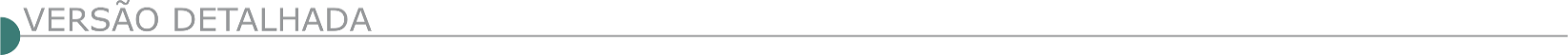 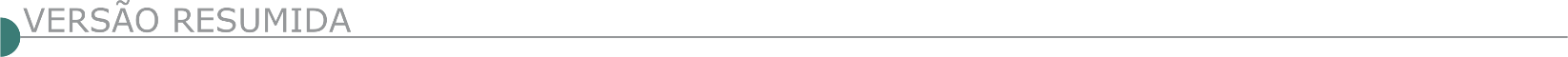 ESTADO DE MINAS GERAISCEMG DSTBÇÃ S A GEÊNCA DE CMPAS DE MATEAS E SEÇS ASS DE EDTAL PREGÃO ELETRÔNICO 530-H16554Objeto: Serviços de limpeza de faixa e poda de árvores na região Metropolitana de Belo Horizonte, conforme Anexo - Escopo dos Serviços Editais e demais informações: http://comprascemigcombr. 	PREFEITURA MUNICIPAL DE ASTOLFO DUTRA LICITAÇÃO - TOMADA DE PREÇOS TOMADA DE PREÇOS Nº 01/2022A Prefeitura de Astolfo Dutra/MG, torna público aos interessados, que a Comissão Permanente de Licitação, redesignou e fará realizar no dia 10/06/2022, às 09 horas, licitação, na modalidade Tomada de Preços, objetivando contratação de empresa para obras de execução de muro de contenção em gabião na Avenida Prefeito Domingos Gomes de Oliveira – Astolfo Dutra. Recurso: próprio. Maiores informações estão no Edital à disposição dos interessados, no site: www.astolfodutra.mg.gov.br e na Prefeitura de Astolfo Dutra, na Praça Governador Valadares, 77, ou pelo telefone (32) 3451-1385, no horário de 08:00 às 16:00 horas, nos dias úteis.BARROSO / MG - SECRETARIA MUNICIPAL DE VIAÇÃO E OBRAS PÚBLICAS EDITAL PROCESSO 077/2022 TOMADA DE PREÇOS 005/2022 Município de Barroso torna público Edital Processo nº 077/2022 Tomada de Preços 005/2022, objeto: Contratação de empresa especializada para realização de obra de Execução de Rede de Drenagem Pluvial no Centro de Barroso, referente ao Recurso da Vale repassado através do Governo do estado Acordo Judicial Brumadinho. Data de abertura: 08/06/2022 às 13:00 Retiradodo Edital: WWW.barroso.mg.gov.br Maiores Informações:(32)3359-3013.BERIZAL PREFEITURA MUNICIPAL PROCESSO LICITATÓRIO Nº 045/2022 TOMADA DE PREÇOS Nº 003/2022 Torna-se público a quem interessar que estará realizando no dia 07/06/2022, às 09h00min, o PROCESSO LICITATÓRIO Nº 045/2022 – TOMADA DE PREÇOS Nº 003/2022, tipo menor preço global, cujo objeto será a Contratação de empresa especializada para realização de obras de recuperação e reconstrução de infraestrutura, ponte e passagem molhada, destruídas pelas chuvas no município de Berizal-MG, conforme especificações do Edital Convocatório disponível no site http://berizal-mg.portaltp.com.br/  Informações complementares Setor de Licitações, situado a Rua Luiz Otávio Franco, 18, centro. Telefone (38)3845-8122 ou através do e-mail: licitacao.berizalmg@gmail.com, preferencialmente. BOA ESPERANÇA/ MG - AVISO DE LICITAÇÃO – CONCORRÊNCIA PÚBLICA Nº 04/2022 Tipo Menor Preço. Regime de Execução: Empreitada por preço global. Objeto: Contratação de empresa especializada para prestação de serviços, incluindo fornecimento de materiais para reforma do CRAS - Centro de Referência da Assistência Social. Entrega dos envelopes até às 09h:00min de 23/06/2022. Edital e anexos no site: www.boaesperanca.mg.gov.br/licitacoes. Informações: (35) 3851-0314. REABERTURA DE PRAZO DE LICITAÇÃO – REFERENTE: TOMADA DE PREÇOS Nº 05/2022. Tipo Menor Preço. Regime de Execução: Empreitada por preço global. Objeto: Contratação de empresa especializada para execução de serviços, incluindo o fornecimento de materiais e equipamentos necessários para pavimentação e recapeamento asfáltico, sinalização viária, passeio, rampas de acesso de deficientes físicos, meio-fio e sarjeta, em diversas ruas do município. Entrega dos envelopes até às 09h:00min de 07/06/2022. Edital e anexos no site: www.boaesperanca.mg.gov.br/ - licitacoes. Informações: (35) 3851-0314. BOCAIUVA PREFEITURA MUNICIPAL AVISO DE LICITAÇÃO. PROCESSO LICITATÓRIO 85/22. TOMADA DE PREÇOS 06/22. Objeto: Contratação de empresa especializada para execução de obra de pavimentação asfáltica em ruas do distrito de Engenheiro Dolabela. Sessão dia 09/06/22 ás 09:30 h. Edital disponível no site www.bocaiuva.mg.gov.br e pelo e-mail licitacao@bocaiuva.mg.gov.br. CABO VERDE PREFEITURA MUNICIPAL AVISO DE LICITAÇÃO PROCESSO LICITATÓRIO 169/2022 TOMADA DE PREÇOS 009/2022 A Prefeitura Municipal de Cabo Verde/MG, através de sua Comissão Permanente de Licitações, torna público que fará realizar a abertura do Procedimento Licitatório nº 169/2022, na modalidade TOMADA DE PREÇOS 009/2022, que tem por objeto: Contratação, sob o regime de empreitada por preço global, de empresa especializada em construção civil, para obra de reforma do telhado do prédio da prefeitura municipal, situado na Av. Oscar Ornelas, nº 152 - Centro, com o fornecimento de mão-de-obra e materiais necessários à completa e perfeita implantação de todos os elementos definidos nos anexos do edital do Processo Licitatório nº 169/2022. Prazo máximo para protocolo de envelopes proposta e documentação: 08/06/2022 às 09h30min. Reunião Inaugural: 08/06/2022, 09h30min. Informações na sala de licitações da Prefeitura Municipal de Cabo Verde, Estado de Minas Gerais, Rua Prefeito Carlos de Souza Filho, s/nº Centro, nesta cidade de Cabo Verde/MG, CEP 37.880-000, Telefone (35) 3736-1220 das 08h30min às 17h00min., e pelo e-mail: licitacao1@caboverde.mg.gov.br. CACHOEIRA DA PRATA PREFEITURA MUNICIPAL LICITAÇÃO Nº 067 – 2022 - CONCORRÊNCIA PÚBLICA Nº 003/2022 Aviso de Licitação- contratação de empresa para prestação de serviços de pavimentação em piso intertravado em blocos sextavados de concreto (ou similar), nas ruas Anita Teixeira cota e k. José Vicente neves, situadas no bairro recanto dos angicos, município de cachoeira da prata/ mg, sob a coordenação da secretaria municipal de obras e serviços urbanos, conforme especificações do presente edital, dos memoriais descritivos, projeto básico, planilha de custos e cronograma físico-financeiro, que será realizado na data de 23/06/2022, às 09:00 horas, no Setor de Licitações desta Prefeitura, localizado à Praça JK, 139, Centro, Cachoeira da Prata-MG- Informações pelo e-mail: licitacao@cachoeiradaprata.mg.gov.br, ou pelo site www.cachoeiradaprata.mg.gov.br.  PREFEITURA MUNICIPAL DE CAMPO DO MEIO DEPARTAMENTO DE LICITAÇÕES E CONTRATOS PREFEITURA MUNICIPAL DE CAMPO DO MEIO - MG AVISO DE EDITAL DE PREGÃO PROCESSO 55/2022 TOMADA DE PREÇO Nº 3/2022 A Prefeitura Municipal de Campo do Meio - MG, comunica a todos os interessados do ramo pertinente a abertura da licitação pública na modalidade de TOMADA DE PREÇO, regida pela Lei n° 10.520/2002, cujo objeto é: CONTRATAÇÃO EMPRESA ESPECIALIZADA PARA AMPLIAÇÃO DA PAVIMENTAÇÃO ASFÁLTICA DA RUA SILVINO JOSE MACHADO, CONTENDO CALÇADAS, ACESSIBILIDADE E SINALIZAÇÃO VIÁRIA, LOCALIZADA NA ÁREA URBANA DA CIDADE DE CAMPO DO MEIO EM MINAS GERAIS, TRECHO 2, COM EMPREGO DE MAO DE OBRA E MATERIAL. Abertura: 14/06/2022 às 09:00:00 horas. O edital pode ser adquirido na sede da Prefeitura Municipal, Rua Dr. José Mesquita Neto, nº. 356, centro da cidade de Campo do Meio, no Departamento de Compras ou pelo site www.campodomeio.mg.gov.br. Informações complementares na sede da Prefeitura Municipal, no Departamento de Compras, ou pelo telefone: (35) 3857-1319.CARMO DO RIO CLARO PREFEITURA MUNICIPAL AVISO DE LICITAÇÃO – TOMADA DE PREÇOS Nº 002/2022 PROCESSO Nº 073/2022 O MUNICÍPIO DE CARMO DO RIO CLARO/ MG torna público o edital da Tomada de Preços Nº 002/2022, Tipo Menor Preço Global, para “Contratação de Empresa Especializada para Prestação de Serviços com Fornecimento de Material para Remanescente de Obra de Construção da UBS Bela Vista II, Tipo 1A, Conforme Resolução SES/MG 3561/2012”. O edital está à disposição dos interessados no Departamento de Licitações e Contratos, na Sede do Município, sito à Rua Delfim Moreira, nº 62, Centro, no horário de 08h. às 11h. e de 12h30min. às 17h., em dias úteis e no site (www.carmodorioclaro.mg.gov.br) a partir desta data. Informações adicionais pelo telefone (35) 3561-2000 ou no endereço acima. A Sessão Pública será no dia 07/06/2022, às 09:15. Os documentos de Habilitação e as Propostas deverão ser protocolizados até às 09 horas do dia 07/06/2022PREFEITURA MUNICÍPAL DE CLÁUDIO– PROCESSO LICITATÓRIO Nº 148/2022, AUTUADO EM 19/05/2022, TOMADA DE PREÇOS Nº. 005/2022. Constitui objeto desta licitação a contratação de empresa execução de Serviços de Engenharia para 2ª Etapa de Ampliação da UEMG Unidade de Cláudio, localizado na Rodovia MG, Nº 33, Bairro Cachoeirinha, deste município, incluindo fornecimento de materiais e mão de obra e todos os serviços necessários á execução da obra para o exercício de 2022, conforme especificações Memorial Descritivo, Memória de Cálculo e Projetos, detalhadas em anexos deste Edital, a realizar-se no dia 13de junho de 2022. Horário: 09:00 hrs; Cópia do Edital à disposição dos interessados nos site www.claudio.mg.gov.br e na Av. Presidente Tancredo Neves, nº 152, Centro, nesta cidade, no horário de 08h00 as 17h00, de segunda a sexta-feira.CLARO DOS POÇÕES PREFEITURA MUNICIPAL AVISO DE LICITAÇÃO PROCESSO Nº 022/2022 – TOMADA DE PREÇOS Nº 004/2022. O Município de Claro dos Poções/MG torna público que realizará licitação na modalidade TOMADA DE PREÇOS para contratação de empresa especializada para execução de obra de construção de praça pública no bairro Nossa Senhora de Fatima no Município de Claro dos Poções-MG, conforme projetos básicos, memoriais descritivos, planilhas de preço, cronogramas físico financeiro e anexo deste Edital. Data e horário da sessão pública: 07/06/2022 às 08h30min. Recebimento dos envelopes até as 11h00min do dia 03/06/2022. O Edital encontra-se disponível no site: www.clarodospocoes.mg.gov.br - Licitações. Consultas e esclarecimentos no e-mail: licitaclaro@gmail.com; Telefone: (38)3237-1157. PREFEITURA MUNICIPAL DE CONFINS AVISO EDITAL - CONCORRÊNCIA PÚBLICA Nº 001/2022 AVISO DE EDITAL PROCESSO LICITATÓRIO Nº 013/2022 CONCORRÊNCIA Nº 001/2022 O Município de Confins/MG comunica que realizará no dia 23 de junho de 2022 ás 09:00hs, Licitação na modalidade CONCORRÊNCIA PÚBLICA nº 001/2022, cujo objeto é a contratação de empresa para execução de obras de construção civil da 3ª (terceira) etapa da Escola Municipal de Tavares, situado à Rua Olegário Lucas Evangelista n° 230, Bairro Tavares, no Município de Confins, conforme Termo de Referência/Projeto Básico, Memorial Descritivo, Planilha orçamentária Cronograma Físico Financeiro e Projetos/Plantas (Anexo I, II e III),em atendimento a Secretaria Municipal de Obras e Educação do Município de Confins-MG. O edital poderá ser adquirido no endereço eletrônico: https://www.confins.mg.gov.br/portal/editais/1. O valor global estimado é R$ 3.964.433,43. Os envelopes de documentação e proposta de preço serão protocolados até 09:00hs no Setor de protocolo da Prefeitura do dia 23/06/2022. A abertura dos envelopes será às 09:30hs do dia 23/06/2022 no Setor de Licitação da Sede da Prefeitura, Rua Gustavo Rodrigues, 265, centro, Confins/MG. Tel. de contato (31) 3665-7829.TOMADA DE PREÇO Nº 007/2022 AVISO DE EDITAL PROCESSO LICITATÓRIO Nº 038/2022 TOMADA DE PREÇO Nº 007/2022 O Município de Confins/MG comunica que realizará no dia 08 de junho de 2022 ás 09:00hs, Licitação na modalidade TOMADA DE PREÇO nº 007/2022, cujo objeto é a contratação de empresa especializada em engenharia, para execução da Unidade Básica de Saúde “UBS”, localizada à Rua José Oliveira e Silva, Tavares, conforme planilha orçamentária, cronograma físico-financeiro, memorial descritivo, termo de referência, projetos (Anexo I), em atendimento a Secretaria Municipal de Obras e Serviços Urbanos. Edital poderá ser adquirido no endereço eletrônico: https://www.confins.mg.gov.br/portal/editais/1. O valor global estimado é R$ 1.073.847,19. Os envelopes de documentação e proposta de preço serão protocolados até 09:00hs no Setor de protocolo da Prefeitura do dia 08/06/2022. A abertura dos envelopes será às 09:30hs do dia 08/06/2022 no Setor de Licitação da Sede da Prefeitura, Rua Gustavo Rodrigues, 265, centro, Confins/MG. Tel. de contato (31) 3665-7829.PREFEITURA MUNICIPAL DE CORAÇÃO DE JESUS - AVISOS DE LICITAÇÃO CONCORRÊNCIA PÚBLICA SRP Nº 1/2022 O Município de Coração de Jesus/MG, através da Secretaria Municipal de Administração e Finanças torna público a Concorrência Pública para Registro de Preços n° 01/2022, cujo objeto é a Contratação de Empresa Especializada em Obra de Engenharia para Recapeamento de Vias com Pavimentação em C.B.U.Q Nesta Municipalidade. Data: 24/06/2022 às 07h30min. Edital disponível no site www.coracaodejesus.mg.gov.br ou e-mail: licitacoracao@yahoo.com.br. Maiores informações através do telefone: (38) 3228-2282. CONCORRÊNCIA PÚBLICA SRP Nº 2/2022 O Município de Coração de Jesus/MG, através da Secretaria Municipal de Administração e Finanças torna público a Concorrência Pública para Registro de Preços n° 02/2022, cujo objeto é a Contratação de Empresa Especializada em Obra de Engenharia para Pavimentação Asfáltica em PMF em Diversas Ruas Neste Município. Data: 27/06/2022 às 07h30min. Edital disponível no site www.coracaodejesus.mg.gov.br ou e-mail: licitacoracao@yahoo.com.br. Maiores informações através do telefone: (38) 3228-2282DIVINÓPOLIS/MG. CONCORRÊNCIA Nº 5/2022 PROCESSO LICITATÓRIO Nº. 112/2022Prefeitura Municipal de Divinópolis. COMUNICADO. Processo Licitatório nº. 112/2022 Concorrência nº. 005/2022.Objeto: Contratação de empresa para execução das obras de drenagem e calçamento de vias em alvenaria poliédrica no Bairro Itacolomi no Município de Divinópolis/MG. Após análise da seara técnica, fica INABILITADA a empresa Center Serv Serviços e Locação de Mão de Obras Ltda. A ata e os pareceres encontram-se disponíveis no site: www.divinopolis.mg.gov.br. ESTRELA DALVA PREFEITURA MUNICIPAL PROCESSO Nº 054/2022 - TOMADA DE PREÇOS Nº 003/2022 Torna público abertura às 08:00 horas do dia 09/06/2022 em sua sede. Objeto: Contratação empresa para execução de serviços de engenharia para Pronto Socorro Municipal Dr. Jaime Afonso Souza, situado à Rua José Mendes Pinto, nº 106, Centro, Estrela Dalva/MG, compreendendo os serviços especificados conforme Projeto Básico, planilha orçamentária e memorial descritivo, com pagamento advindo das seguintes fontes: Fonte 00.01.64 (Transferência especial da união). Fonte 00.01.68 (Transferência especial do estado - Acordo Judicial rep. impac. Sócio e econômico e Amb. de Barragem em Brumadinho). Edital em inteiro teor e posteriores avisos e resultados estarão à disposição a partir do dia 23/05/2022, pelo site www.estreladalva.mg.gov.br. Maiores informações, através do telefone (32) 3464-1181, ramal 203. FORTUNA DE MINAS PREFEITURA MUNICIPAL TOMADA DE PREÇO 05/2022 AVISO DE LICITAÇÃO TOMADA DE PREÇO 05/2022 - PROCESSO LICITATÓRIO 45/2022. O Município de Fortuna de Minas/MG torna pública a realização de licitação na modalidade Tomada de Preço Nº 05/2022 - Contratação de empresa especializada para reforma a ser realizada na Academia da Saúde, Sessão de recebimento dos envelopes 08/06/2022 com protocolo até às 09hs, na Prefeitura. O edital e seus anexos estão à disposição dos interessados na Av. Renato Azeredo, 210, Centro, para consulta, gratuitamente através do e-mail: licitacao@fortunademinas.mg.gov.br, e pelo site www.fortunademinas.mg.gov.br - Informações pelo (31) 3716- 7111 ou 3716-7138.GUARACIAMA PREFEITURA MUNICIPAL AVISO DE LICITAÇÃO. MODALIDADE TOMADA DE PREÇOS Nº. 05/2022 - PROCESSO LICITATÓRIO N. 44/2022. Objeto: contratação de empresa especializada para construção de centro de comercialização dos pequenos produtores rurais de Guaraciama, com fornecimento de mão de obra e materiais, conforme contrato de repasse nº 908667/2020/MAPA / CAIXA, projeto básico, memorial descritivo e demais especificações técnicas constantes nos anexos deste edital. Data de realização: 08.06.2022 as 09:00 horas, na sala de licitações. Retirada de edital e seus anexos pelo site: www.guaraciama.mg.gov.br. IMBÉ DE MINAS PREFEITURA MUNICIPAL PROCESSO - PAC Nº 0100/2022 TOMADA DE PREÇO Nº 004/2022 Torna público a realização de processo licitatório para contratação de empresa especializada em obras e serviços de engenharia objetivando a execução de pavimentação asfáltica da Av. Padre Celestino Cicarine, massa asfáltica tipo CBUQ, consistindo no fornecimento de materiais, mão-de-obra, insumos, equipamentos e quaisquer outros objetos inerentes à execução em conformidade com o anexo I deste edital (Termo de Referência, conforme solicitação). Fica marcado a sessão de abertura: 10/06/2022 às 08h30min. Local: Rua Praça Santana, 18, Centro, Imbé de Minas– 20 de maio de 2022 – João Batista Cruz – Prefeito municipal.INHAPIM PREFEITURA MUNICIPAL AVISO DE LICITAÇÃO – PROCESSO 089/2022 TP 005/2022 A Prefeitura Municipal de Inhapim, através de seu prefeito torna público processo licitatório cujo objeto é: contratação de empresa para obra de pavimentação em bloquete sextavado da serra do sr. divino flor no córrego dos Pachecos, distrito de tabajara; no município de Inhapim. Conforme contrato de repasse Nº 892829/2019/MAPA/ CAIXA. Protocolo 09/06/2022 até 08:30 horas. Abertura às 08:40 horas do mesmo dia. Edital e seus anexos a disposição no site oficial da prefeitura e na Praça Alaíde Quintela Soares, nº 115, centro, Inhapim. Telefone: (33)3315-1511. AVISO DE LICITAÇÃO – PROCESSO 090/2022 - TP 006/2022 A Prefeitura Municipal de Inhapim, através de seu prefeito torna público processo licitatório cujo objeto é Contratação de empresa para obra de pavimentação em bloquete sextavado da serra do Alexandre na comunidade do taquaral, zona rural do município de Inhapim. Conforme contrato de repasse Nº 902022/2020/MAPA/CAIXA. Protocolo 09/06/2022 até 13:00 horas. Abertura às 13:10 horas do mesmo dia. Edital e seus anexos a disposição no site oficial da prefeitura e na Praça Alaíde Quintela Soares, nº 115, centro, Inhapim. Telefone: (33)3315-1511. PREFEITURA DE JEQUITIBA COMISSÃO DE LICITAÇÕES/CONTRATOS PROCESSO LICITATÓRIO 53/2022 - TOMADA DE PREÇOS 01/2022 ABERTURA PROPOSTA COMERCIAL O Município de Jequitibá/MG torna público aos interessados que está realizando licitação pública, instaurada na modalidade Tomada de Preços nº 01/2022, Processo Licitatório nº: 53/2022 - cujo objeto é a contratação de empresa de Engenharia para execução das obras de “PAVIMENTAÇÃO POLIÉDRICA DE VIAS URBANAS DO MUNICÍPIO” A comissão permanente de licitação informa que, dando prosseguimento ao procedimento fica estabelecido o dia 25/05/2022 (quarta-feira) as 08h30min a abertura dos envelopes contendo a proposta comercial. Mais informações poderão ser obtidas através do telefone (31) 3717-6222 – Lei Federal 8.666/93.JOAÍMA PREFEITURA MUNICIPAL AVISO DE LICITAÇÃO TOMADA DE PREÇOS Nº 003/2022 PROC. LICITATÓRIO Nº 057/2022 Tomada de Preços nº 003/2022, tipo menor preço global. Objeto: Contratação de empresa especializada para prestação de serviços de construção de Galeria com grelha/Canal de drenagem com fornecimento total de materiais e mão de obra, sessão de habilitação e julgamento das propostas no dia 07/06/2022, às 09:00hs. Proc. Licitatório nº 058/2022 - Tomada de Preços nº 004/2022, tipo menor preço global. Objeto: Contratação de empresa especializada para prestação de serviços de construção e instalação de meio fio pré-moldado em vias urbanas do Distrito do Giru, com fornecimento total de materiais e mão de obra, sessão de habilitação e julgamento das propostas no dia 07/06/2022, às 14:00hs. Editais encontra-se a disposição na Praça Dr. Olinto Martins, 160, Centro, Joaíma/MG - Setor de Licitação, Tel. (33)3745-1203 ou www.joaima.mg.gov.br. LAGAMAR / MG - LICITAÇÕES, CONTRATOS E EXTRATOS DE CONTRATOS ABERTURA DE EDITAL TOMADA DE PREÇO 004/2022 ABERTURA DE EDITAL Torna público a ABERTURA do Processo Licitatório nº 031/2022 – Tomada de Preço n° 004/2022. Objeto: Contratação de empresa especializada em construção civil para execução de serviços de construção da UBS (Unidade Básica de Saúde) Jair José de Moraes no Bairro Palmeiras no Município de Lagamar-MG; com fornecimento de materiais, equipamentos e mão-de-obra, para atender as necessidades da Secretaria Municipal de Saúde. Abertura no dia 09 de junho de 2022 às 13h10min. Informações e edital completo poderão ser obtidos na Prefeitura, pelo telefone (34) 3812-1125 ou pelo e-mail: licitacao@lagamar.mg.gov.br. LAGOA DA PRATA – MG - SECRETARIA MUNICIPAL DE ADMINISTRAÇÃO E GOVERNO CONCORRÊNCIA Nº 003/2022OBJETO: CONTRATAÇÃO DE EMPRESA ESPECIALIZADA PARA EXECUÇÃO DE OBRA DE RECAPEAMENTO ASFALTICO EM DIVERSAS VIAS DO MUNICIPIO MUNICÍPIO DE LAGOA DA PRATA, torna pública a licitação na modalidade de Concorrência nº 003/2022, objeto: CONTRATAÇÃO DE EMPRESA ESPECIALIZADA PARA EXECUÇÃO DE OBRA DE RECAPEAMENTO ASFALTICO EM DIVERSAS VIAS DO MUNICIPIO, CONFORME MEMORIAL DESCRITIVO, PROJETO BASICO, PLANILHA ORÇAMENTARIA DE CUSTOS E CRONOGRAMA FISICO FINANCEIRO, DE ACORDO COM OS ANEXOS QUE SÃO PARTE INTEGRANTE DESTE EDITAL. PRAZO ESTIMADO PARA EXECUÇÃO DOS SERVIÇOS: 03 (TRES) MESES. ATENDENDO A SOLICITAÇÃO DA SECRETARIA MUNICIPAL DE OBRAS E URBANISMO. Data de abertura: 27/06/2022 às 8h00min. O edital poderá ser adquirido na Rua Joaquim Gomes Pereira, 825, Centro ou pelo sítio: www.lagoadaprata.mg.gov.br. MANGA PREFEITURA MUNICIPAL TOMADA DE PREÇO Nº 004/2022 EXTRATO DE EDITAL PARA PUBLICAÇÃO Ref.: Processo Nº 0048/2022 - Tomada de Preço Nº 004/2022 - Data da Entrega: 07 de junho de 2022, até às 09:00 horas. Data para abertura dos envelopes: 07 de junho de 2022, às 09:00 horas. O Município de Manga, Estado de Minas Gerais, Sediada na Praça Coronel Bembem, 1477, Centro, torna público, para conhecimento dos interessados a participar do presente certame licitatório, na modalidade acima inscrita, tendo como objeto a Contratação de empresa especializada para conclusão das obras da Creche Proinfância, tipo 1 padrão FNDE - obra Nº 1006411 (Programa Nacional de Reestruturação e Aparelhagem da Rede Escolar Pública De Educação Infantil), com recursos oriundos do Termo de Compromisso Nº PAC2 7043/2013/FNDE, com fornecimento de mão-de-obra e de materiais. O procedimento licitatório e o contrato que dele resultar obedecerão, integralmente, às normas da Lei Federal 8.666/93 e suas alterações em vigor e ao estabelecidos neste edital. O inteiro teor deste ato convocatório e de seus anexos encontra-se à disposição dos interessados nos seguintes locais: Departamento de Compras e Licitações da Prefeitura Municipal de Manga situado a Praça Coronel Bembem, 1477 - Centro - CEP 39.460-000 - Manga (MG). Informações: E-mail: cpl.manga@yahoo.com.br, e no site www.manga.mg.gov.br. MARIA DA FÉ PREFEITURA MUNICIPAL TOMADA DE PREÇO 006/2022 TORNA PÚBLICO A LICITAÇÃO 073/2022- TOMADA DE PREÇO 006/2022.Objeto: Contratação de empresa especializada em Construção Civil para serviços de calçamento de Estrada Rural Vicinal, de acesso ao Distrito/Bairro Mata do Izidoro (Mata de Cima), com fornecimento de mão de obra e materiais, conforme Convênio nº1261000401/2022, junto ao Ministério da Agricultura e Abastecimento SICONV 921573/2021-Operação 1080552-37, em atendimento à Secretaria Municipal de Obras e Vias Públicas. Abertura: 13/06/2022, às 13:00h. O edital encontra-se no site: www.mariadafe.mg.gov.br. MENDES PIMENTEL PREFEITURA MUNICIPAL PROCESSO LICITATÓRIO N°. 46/2022. TOMADA DE PREÇOS N°. 005/2022O Município de Mendes Pimentel, Estado de Minas Gerais, torna público para conhecimento dos interessados, que fará realizar às 09h00min do dia 07 de junho de 2022, em sua sede setor de licitações, Processo Licitatório na modalidade Tomada de Preços, com julgamento Menor Preço Global para o seguinte objeto: Contratação de pessoa jurídica com habilidade em engenharia, para execução de obras de Adequação de estradas rurais nas localidades do Córrego Santa Cruz, Córrego Jacutinga e Córrego Guaratá, zona rural do município de Mendes Pimentel, objeto do Contrato de Repasse n.º 922230/2021, Operação n.º 1081.042-29, celebrado entre a União Federal, por intermédio do Ministério da Agricultura, Pecuária e Abastecimento, representado pela Caixa Econômica Federal e município de Mendes Pimentel/MG. Local: Setor de Licitações, Praça Benedito Quintino 15, Centro. Demais informações, bem como cópia do edital e seus anexos, poderão ser obtidos no endereço eletrônico www.mendespimentel.mg.gov.br e licitacao@mendespimentel.mg.gov.br, fone (33) 3246-1280. Mendes Pimentel, 20 de maio de 2022. José Carlos Ferreira – Presidente da CPLMERCÊS PREFEITURA MUNICIPAL TOMADA DE PREÇOS Nº 03/2022. AVISO DE LICITAÇÃO O Município de Mercês/MG torna público que realizará Processo Licitatório nº 063/2022 - Tomada de Preços nº 03/2022. Tipo “Menor Preço por Empreitada Global”. Objeto: Contratação de Empresa para execução de obras de recapeamento asfáltico na Rua São Francisco conforme Edital e seus anexos. A entrega dos envelopes deverá ocorrer até o dia 08/06/2022, às 09h00min. A sessão de abertura dos envelopes será realizada às 10h00min do dia 08/06/2022, na Sala de Licitações da Prefeitura, situada na Rua São José, nº 120, Caxangá, no Município de Mercês/MG. O Edital completo da Licitação está à disposição dos interessados através do site: www.merces.mg.gov.br. MURIAÉ PREFEITURA MUNICIPAL - MODALIDADE CONCORRÊNCIA PÚBLICA Nº 015/2022Objeto: Registro de preços para eventual prestação de serviço com fornecimento de materiais e mão de obra para manutenção preventiva e corretiva em prédios, praças públicas, obras de infraestrutura e contenções de encostas de baixa complexidade – Abertura da sessão de licitação marcada para o dia 22/06/2022 às 08:30 horas, na sala de reunião do Setor de Licitação, situado no Centro Administrativo “Pres. Tancredo Neves”, Av. Maestro Sansão, 236/3º andar, Centro, Muriaé – MG – Edital disponível no site https://muriae.mg.gov.br/ e no Setor de Licitação – Informações através do telefone (32) 3696.3317. PREFEITURA DE NATÉRCIA SECRETÁRIA MUNICIPAL DE ADMINISTRAÇÃO – TOMADA DE PREÇOS – Nº 0001/2022 – PROCESSO ADMINISTRATIVO Nº 0091/2022 EXTRATO DE PUBLICAÇÃO - PREFEITURA MUNICIPAL DE NATÉRCIA (MG) - AVISO DE LICITAÇÃO – Tomada de Preços – Nº 0001/2022 – Processo Administrativo Nº 0091/2022– Objeto: Contratação de Empresa Especializada para Execução de Gabião com Ponte de Manilhas no Parque de Exposição Oscar Lino dos Reis, no Município de Natércia/MG. As Propostas Serão Recebidas até as 10:00 horas do dia 09 de Junho de 2022, o edital encontra-se disponível no site: http://www.natercia.mg.gov.br. PREFEITURA MUNICIPAL DE NOVA RESENDE PREFEITURA MUNICIPAL DE NOVA RESENDE PRC– 175/22 TOMADA DE PREÇO: 12/22 EXTRATO DE EDITAL DE LICITAÇÃO O Município de Nova Resende-MG, através do Prefeito Municipal e da Comissão Permanente de Licitação, torna pública a realização do seguinte processo licitatório: PRC– 175/22 TOMADA DE PREÇO: 12/22 OBJETO: A presente licitação tem como objeto a contratação de empresa especializada para a prestação de serviços de obras e engenharia para execução de pavimentação asfáltica de trecho que liga Nova Resende ao Distrito de Petúnia com recursos oriundos de EMENDA DE TRANSFERÊNCIA ESPECIAL Nº 95964 DO DEPUTADO ANTÔNIO CARLOS ARANTES, conforme especificações constantes nas planilhas, projetos e no Termo de Referência - ANEXO IV deste Edital. REALIZAÇÃO: 08/06/2022, na Prefeitura Municipal de Nova Resende, na Rua Cel. Jaime Gomes, 80, Fundos, centro, sendo a partir das 08h00min. O edital na íntegra será disponibilizado no site www.novaresende.mg.gov.br e para conhecimento dos interessados. Dúvidas poderão ser esclarecidas através do e-mail licitacao@novaresende.mg.gov.br ou pelo telefone (35) 3562-3750.NOVA SERRANA PREFEITURA MUNICIPAL - PROCESSO LICITATÓRIO 112/2012 TOMADA DE PREÇOS Nº 012/2012. Objeto: Prestação de serviços de recapeamento asfáltico, drenagem pluvial e sinalização viária na Rua Vereador Jesus Martins, no Município de Nova Serrana-MG. Abertura dos envelopes dia 08/06/2022, às 09h30min. Fund. Legal: Lei 8.666/93. OURO PRETO/ MG - TOMADA DE PREÇOS Nº. 08/2022 Torna público edital, nos termos propostos, da Tomada de Preços nº. 08/2022 - Contratação de empresa de engenharia, para a execução, com fornecimento total de mão de obra, materiais e equipamentos, para reforma do Terminal Rodoviário 8 de Julho, localizado à Rua Padre Rolim, nº 16, Ouro Preto/MG. Protocolo dos envelopes de habilitação e proposta de preços até as 13h30min do dia 08/06/2022 e início da sessão dia 08/06/2022 às 14:00h. Edital no site https://ouropreto.mg.gov.br/transparencia/licitacoes. Informações:(31) 3559-3301. TOMADA DE PREÇOS Nº 012/2022 COMUNICA ABERTURA DE PROCESSO LICITATÓRIO Nº 061/2022 - TOMADA DE PREÇOS Nº 012/2022Para Contratação de Empresa para execução de reforma e acréscimo no prédio público situado na Avenida Coronel Diogo, nº 378/390, Centro, Papagaios/MG. Data de Abertura: 10/06/2022, às 09h00min. Informações no site: www.papagaios.mg.gov.br, e-mail: licitacao@papagaios.mg.gov.br ou pelo tel.: (37) 3274-1260. PATROCÍNIO - PROCESSO Nº: 94/2022. MODALIDADE: TOMADA DE PREÇOS. EDITAL Nº: 6/2022. Tipo: Menor Preço Global. Objeto: Contratação de empresa especializada para fornecimento e prestação de serviços de execução de imprimação com asfalto diluído CM-30, execução de pintura de ligação com emulsão RR-2C e construção de pavimentação com aplicação de concreto betuminoso usinado a quente (CBUQ), camada de rolamento, com espessura de 3,0 cm para atender as diversas ruas e avenidas, incluindo a confecção, transporte e aplicação e compactação com rolo liso para atender o Município de Patrocínio/MG. A Prefeitura Municipal de Patrocínio torna público que no dia 7 de junho de 2022 às 09:00 hs, no departamento de compras sito na Praça Olímpio Garcia Brandão, nº 1.452 na cidade de Patrocínio/MG, serão recebidas e abertas a documentação referente ao processo acima especificado. Cópias de Edital e informações complementares serão obtidas junto a Comissão Permanente de Licitação, no endereço acima referido, no e-mail: licitacao@patrocinio.mg.gov.br e no portal do município. PEÇANHA PREFEITURA MUNICIPAL AVISO DE LICITAÇÃO - TOMADA PREÇO 7/2022 - PL 57/2022Objeto: Contratação Empresa Prestação Serviços c/ Obra Engenharia e Fornec. Mat. para Pavimentação PMF (Pré-Misturado A Frio) da Serra Localizada na Comunidade do São Mateus, Zona Rural Do Município De Peçanha., Conforme Memorial Descritivo, CFF, BDI, Memoria Calculo, P.O e Planta Anexados, atendendo à Lei Nº 23.830, de 28/07/2021 do Governo De MG, Anexo V – Ítem 2. Data Abertura: 07/06/2022, às 09:00h. Local: Sede da Prefeitura. Edital Completo: Site www.pecanha.mg.gov.br. Mais Informações: (33) 3411-2572, E-mail: licitação@pecanha.mg.gov.br. PREFEITURA DE PITANGUI SECRETÁRIA MUNICIPAL DE ADMINISTRAÇÃO E FINANÇAS PROCESSO LICITATÓRIO 071/2022 TOMADA DE PREÇO 010/2022 MUNICIPIO DE PITANGUI-MG, torna público do PROCESSO LICITATÓRIO 071/2022 TOMADA DE PREÇOS nº 010/2022 Objeto – Contratação de pessoa jurídica especializada em engenharia civil para execução de obras de pavimentação e recapeamento asfáltico de vias urbanas do Município de Pitangui/MG no âmbito do contrato de Repasse nº 902458/2020, celebrado com o Ministério de Desenvolvimento Regional/CAIXA ECONOMICA FEDERAL. Abertura dia 13/06/2022 às 08:30 horas. Mais informações pelo telefone 37–99975-0291. Edital encontra-se no site https://pitangui.mg.gov.br/. PRESIDENTE OLEGÁRIO PREFEITURA MUNICIPAL AVISO DE LICITAÇÃO/ PL 090/2022 O Município de Presidente Olegário-MG torna pública a realização do Processo Licitatório 090/2022 Tomada de Preços nº.: 011/2022, objeto: Contratação de empresa para finalização das obras de REFORMA DO PAIOLÃO DO PARQUE DE EXPOSIÇÕES ANTÔNIO SECUNDINO DE SÃO JOSÉ, objeto do Contrato de Repasse nº 800883/2014 - Operação nº 1018.845-81 celebrado entre o Município de Presidente Olegário e o Ministério do Turismo, por intermédio da Caixa Econômica Federal a realização será no dia 08 de junho de 2022 às 09h00min no Setor de Licitações da Prefeitura Municipal. O edital, bem como suas eventuais prorrogações encontram-se disponíveis no sítio: www.po.mg.gov.br/licitacoes. RIO ACIMA PREFEITURA MUNICIPAL AVISO DE EDITAL TP. 002/2022. Torna público o edital de Tomada de Preços nº 002/2022. Objeto: Contratação de Construção de Alambrado do campo no bairro jatobá. Data de Abertura: 08/06/2022às 09:00 horas. Inf. www.prefeiturarioacima.mg.gov.br - Presidente da CPL.SANTANA DO MANHUAÇU PREFEITURA MUNICIPAL EXTRATO DE EDITAL DE LICITAÇÃO TOMADA DE PREÇO Nº 006/2022 PROCESSO LICITATÓRIO Nº 069/2022 A Prefeitura Municipal de Santana do Manhuaçu/MG torna pública a abertura do Processo Licitatório nº 069/2022, na modalidade Tomada de Preço nº 006/2022, na forma Presencial. Objeto: Contratação de empresa especializada para execução de obra de manutenção do ESF Santa Ana, situado no Bairro Novo Oriente no Município de Santana do Manhuaçu/MG, conforme projetos, planilhas, memoriais, condições, quantidades e exigências estabelecidas neste Edital e seus anexos. Abertura marcada para dia 09/06/2022 às 09h:00min. O edital e seus anexos encontram-se disponíveis na sede da Prefeitura Municipal de Santana do Manhuaçu/MG, Rua Major Custódio, 96, Centro. Fone: (0xx) 33 3373-1149. E-mail licitacao.santanadomanhuacu@yahoo.com e endereço eletrônico https://santanadomanhuacu.mg.gov.br/ das 08h00 às 17h00 - Renata Isabel Avelino - Presidente da CPL de Santana do Manhuaçu/MG, 20 de maio de 2022. Publique-se. EXTRATO DE EDITAL DE LICITAÇÃO TOMADA DE PREÇO Nº 007/2022 PROCESSO LICITATÓRIO Nº 070/2022 A Prefeitura Municipal de Santana do Manhuaçu/MG torna pública a abertura do Processo Licitatório nº 070/2022, na modalidade Tomada de Preço nº 007/2022, na forma Presencial. Objeto: Contratação de empresa especializada para execução de obra de manutenção do ESF São Lucas, situado no Bairro Centro no Município de Santana do Manhuaçu/MG, conforme projetos, planilhas, memoriais, condições, quantidades e exigências estabelecidas neste Edital e seus anexos. Abertura marcada para dia 09/06/2022 às 13h:00min. O edital e seus anexos encontram-se disponíveis na sede da Prefeitura Municipal de Santana do Manhuaçu/MG, Rua Major Custódio, 96, Centro. Fone: (0xx) 33 3373-1149. E-mail licitacao.santanadomanhuacu@yahoo.com e endereço eletrônico https://santanadomanhuacu.mg.gov.br/ das 08h00 às 17h00 - Renata Isabel Avelino - Presidente da CPL de Santana do Manhuaçu/MG, 20 de maio de 2022. Publique-se. EXTRATO DE EDITAL DE LICITAÇÃO TOMADA DE PREÇO Nº 008/2022 PROCESSO LICITATÓRIO Nº 071/2022 A Prefeitura Municipal de Santana do Manhuaçu/MG torna pública a abertura do Processo Licitatório nº 071/2022, na modalidade Tomada de Preço nº 008/2022, na forma Presencial. Objeto: contratação de empresa especializada para execução do término da obra de construção de Creche Escola - Programa PRÓ-INFÂNCIA, conforme projetos, planilhas e documentos anexos, conforme condições, quantidades e exigências estabelecidas neste Edital. Abertura marcada para dia 08/06/2022 às 09h:00min. O edital e seus anexos encontram-se disponíveis na sede da Prefeitura Municipal de Santana do Manhuaçu/MG, Rua Major Custódio, 96, Centro. Fone: (0xx) 33 3373-1149. E-mail licitacao.santanadomanhuacu@yahoo.com e endereço eletrônico https://santanadomanhuacu.mg.gov.br/ das 08h00 às 17h00 - Renata Isabel Avelino - Presidente da CPL de Santana do Manhuaçu/MG, 20 de maio de 2022. Publique-se.SÃO JOÃO EVANGELISTA PREFEITURA MUNICIPAL AVISO DE LICITAÇÃO – PROC. 075/2022 – TOMADA DE PREÇOS Nº. 002/2022 Objeto: Contratação de empresa especializada para executar obra de pavimentação em concreto pré-moldado intertravado sextavado 25x25 cm 35 MPA, E=6 cm em Ruas do Bairro Vista Lima, Residencial João Luiz e Bairro Osvaldo Miranda no Município de São João Evangelista/ MG. Menor Preço global. Data da Abertura: 15/06/2022 – Horário: 09:00. Maiores informações: licitacao.sje1@gmail.com. TEÓFILO OTONI PREFEITURA MUNICIPAL - AVISO DE LICITAÇÃO - TOMADA DE PREÇOS Nº 010/2022. O município de Teófilo Otoni/MG torna pública a realização da Tomada de Preços nº 010/2022, dia 08/06/2022, às 9h - Objeto: Contratação de empresa para execução de obras e serviços de pavimentação asfáltica Pré Misturado a Frio-PMF nas ruas Mucuri, Ana Amália e Travessa Nossa Senhora das Graças no Bairro Altino Barbosa e nas Ruas Carpinteiro Venâncio e Onze no Bairro Vila Esperança - Contrato de Repasse 895267/2019/MDR/Caixa. Íntegra do edital e demais informações atinentes ao certame estarão à disposição dos interessados na sala da Divisão de Licitação, situada na Avenida Luiz Boali nº 230, Centro, em dias úteis, no horário de 08h às 16h, no site: www.transparencia.teofilootoni.mg.gov.br ou pelo e-mail: licitacao@teofilootoni.mg.gov.br. ESTADO DO AMAPÁDNIT - SUPERINTENDÊNCIA REGIONAL NO AMAPÁ- AVISO DE LICITAÇÃO PREGÃO ELETRÔNICO Nº 123/2022 - UASG 390071 Nº PROCESSO: 50009000165202201. Objeto: Contratação de empresa para execução de Serviços de Manutenção (Conservação/Recuperação) na Rodovia BR-156/AP; Trecho: Cachoeira Santo Antônio (Km 0,00) - Fronteira Brasil/Guiana Francesa (Km 822,90); Subtrecho: Ponte sobre o Rio Maracá - Entroncamento BR-210(A)/AP-030(B); Segmento: Km 164,28 - Km 271,20, o que corresponde a uma Extensão de 106,92 Km, Código SNV2020: 156BAP0045 a 156BAP0110, Lote 02, segundo as condições e especificações previstas neste Termo de Referência.. Total de Itens Licitados: 1. Edital: 24/05/2022 das 08h00 às 12h00 e das 13h00 às 17h00. Endereço: Av Ernestino Borges 1402, Jesus de Nazaré - Macapá/AP ou https://www.gov.br/compras/edital/390071-5-00123-2022. Entrega das Propostas: a partir de 24/05/2022 às 08h00 no site www.gov.br/compras. Abertura das Propostas: 03/06/2022 às 08h30 no site www.gov.br/compras. ESTADO DA BAHIADNIT - SUPERINTENDÊNCIA REGIONAL NA BAHIA AVISO DE LICITAÇÃO PREGÃO ELETRÔNICO Nº 155/2022 - UASG 393027 Nº PROCESSO: 50605002659202101. Objeto: Contratação de empresa para execução de Serviços de Manutenção Rodoviária (Conservação/Recuperação) na Rodovia BR-030/BA com vistas a execução de Plano de Trabalho e Orçamento - P.A.T.O.; BR030/BA, Trecho: Div. GOI/BA - Campinho, Subtrecho: Entr. BA-026(A)/262 (p/ Brumado - Acesso II) - Entr. BR-407(A) (Sussuarana), Segmento: km 537,3 - km 587,3, Extensão: 50,0 km.. Total de Itens Licitados: 1. Edital: 24/05/2022 das 08h00 às 12h00 e das 13h00 às 17h00. Endereço: Rua Artur Azevedo Machado 1225 3º Andar, Stiep - Salvador/BA ou https://www.gov.br/compras/edital/393027-5-00155-2022. Entrega das Propostas: a partir de 24/05/2022 às 08h00 no site www.gov.br/compras. Abertura das Propostas: 06/06/2022 às 15h00 no site www.gov.br/compras. AVISO DE LICITAÇÃO RDC ELETRÔNICO Nº 151/2022 - UASG 393027 Nº PROCESSO: 50605000132202214. Objeto: Contratação dos Serviços de Implantação e Pavimentação da Rodovia BR-030/Ba, Cocos/Ba - Campinho/Ba, Lote 3. Total de Itens Licitados: 1. Edital: 24/05/2022 das 08h00 às 12h00 e das 13h00 às 17h00. Endereço: Rua Artur Azevedo Machado 1225 3º Andar, Stiep - Salvador/BA ou https://www.gov.br/compras/edital/393027-99-00151-2022. Entrega das Propostas: a partir de 24/05/2022 às 08h00 no site www.gov.br/compras/pt-br/ - Abertura das Propostas: 14/06/2022 às 15h30 no site www.gov.br/compras/pt-br/. ESTADO DO ESPÍRITO SANTOMUNICÍPIO DE VITÓRIA – ES - CENTRAL DE LICITAÇÕES, COMPRAS E CONTRATOS AVISO DE REPUBLICAÇÃO DA CONCORRÊNCIA Nº 005/2021 O Município de Vitória, por meio da Central de Licitações, Compras e Contratos, da Subsecretaria de Gestão Administrativa, torna público a reabertura dos prazos da Concorrência em referência. O novo edital estará disponível no site https://portaldecompras.vitoria.es.gov.br/. PROCESSO Nº 658978/2019. ID (CIDADES): 2021.077E0600022.01.0027. OBJETO: CONTRATAÇÃO DE EMPRESA ESPECIALIZADA PARA PRESTAÇÃO DE SERVIÇOS DE COLETA SEMI-AUTOMATIZADA E MANUAL DE RESÍDUOS SÓLIDOS DO TIPO DOMICILIAR, MANIPULAÇÃO DE RESÍDUOS, COLETA DE RESÍDUOS INERTES, COLETA SELETIVA DE RESÍDUOS, DISPONIBILIZAÇÃO E MANUTENÇÃO DE CAIXAS ESTACIONÁRIAS, VARRIÇÃO MANUAL E MECANIZADA DE VIAS PÚBLICAS E LIMPEZA MECANIZADA DE PRAIA, SERVIÇOS COMPLEMENTARES DE LIMPEZA PÚBLICA, OPERAÇÃO DE TRANSBORDO DE RESÍDUOS SÓLIDOS DOMICILIARES E INERTES NO MUNICÍPIO DE VITÓRIA (ES). Início da sessão pública e abertura dos envelopes: às 10:00h do dia 30/06/2022. Local de realização da sessão pública: Sala de Licitações e Reuniões da Subsecretaria de Gestão Administrativa (SEGES/SUB-ADM), situada no Palácio Municipal Jerônimo Monteiro, Avenida Marechal Mascarenhas de Moraes, 1927, segundo piso, Bloco “B”, Bento Ferreira, Vitória/ES, CEP: 29.050-945. Informações no e-mail: rspuppim@vitoria.es.gov.br. Telefone (27) 3382-6074. Rodolfo Souza Puppim - Presidente da Comissão Permanente de Licitação. VILA VELHA/ES - AVISO DE LICITAÇÃO PÚBLICA NACIONAL - LPN CONTRATO DE EMPRÉSTIMO BRA-22/2019 LPN Nº 006/2022 PROCESSO 23.239/2022 CÓDIGO CIDADES: 2022.076E0600014.01.0012 A Comissão Especial de Licitação da Secretaria Municipal de Administração (CEL/SEMAD) da Prefeitura Municipal de Vila Velha / ES / Brasil, comunica aos interessados, que obteve um empréstimo junto ao FONPLATA - Banco de Desenvolvimento, no montante de US$ 27.600.000 (vinte e sete milhões e seiscentos mil dólares), referente ao Contrato de Empréstimo BRA-22/2019, para o financiamento do Programa de Requalificação Urbana e Melhorias Ambientais em Vila Velha/ES, e irá realizar a Licitação Pública Nacional nº 006/2022 para CONTRATAÇÃO DE EMPRESA ESPECIALIZADA DE ENGENHARIA PARA EXECUÇÃO DAS OBRAS NO PARQUE NATURAL MUNICIPAL MORRO DA MANTEIGUEIRA. A licitação está aberta a todos os Concorrentes oriundos dos países elegíveis do FONPLATA que poderão apresentar proposta individualmente. Conforme processo n.º 23.239/2022, o Edital e cópias adicionais poderão ser adquiridos através do site do Município de Vila Velha, no endereço www.vilavelha.es.gov.br/licitacoes. As propostas deverão ser entregues à CEL/SEMAD, no seguinte endereço: Av. Santa Leopoldina, 840 - Praia de Itaparica - Vila Velha - ES CEP: 29.102-375, até às 10h do dia 14 de junho de 2022 e serão abertas imediatamente após o horário final para entregas dos envelopes, na presença dos interessados que desejarem assistir à cerimônia de abertura.AVISO DE LICITAÇÃO PÚBLICA NACIONAL - LPN CONTRATO DE EMPRÉSTIMO BRA-22/2019 LPN Nº 007/2022 PROCESSO 26.099/2022 CÓDIGO CIDADES: 2020.076E0600014.01.0011 A Comissão Especial de Licitação da Secretaria Municipal de Administração (CEL/SEMAD) da Prefeitura Municipal de Vila Velha / ES / Brasil, comunica aos interessados, que obteve um empréstimo junto ao FONPLATA - Banco de Desenvolvimento, no montante de US$ 27.600.000 (vinte e sete milhões e seiscentos mil dólares), referente ao Contrato de Empréstimo BRA-22/2019, para o financiamento do Programa de Requalificação Urbana e Melhorias Ambientais em Vila Velha/ES, e irá realizar a Licitação Pública Nacional nº 007/2022 para CONTRATAÇÃO DE EMPRESA ESPECIALIZADA DE ENGENHARIA PARA EXECUÇÃO DAS OBRAS DE IMPLANTAÇÃO DE INFRAESTRUTURAS NO PARQUE URBANO SÍTIO BATALHA. A licitação está aberta a todos os Concorrentes oriundos dos países elegíveis do FONPLATA que poderão apresentar proposta individualmente. Conforme processo n.º 26.099/2022, o Edital e cópias adicionais poderão ser adquiridos através do site do Município de Vila Velha, no endereço www.vilavelha.es.gov.br/licitacoes. As propostas deverão ser entregues à CEL/SEMAD, no seguinte endereço: Av. Santa Leopoldina, 840 - Praia de Itaparica - Vila Velha - ES CEP: 29.102-375, até às 10h do dia 13 de junho de 2022 e serão abertas imediatamente após o horário final para entregas dos envelopes, na presença dos interessados que desejarem assistir à cerimônia de abertura.ESTADO DO MATO GROSSOSINFRA / M T PROCESSO: SINFRA-PRO-2022/04952 RDC PRESENCIAL N. 044/2022 MODO DE DISPUTA: ABERTO VALOR ESTIMADO: R$ 3.396.671,03 CRITÉRIO DE JULGAMENTO: MENOR PREÇO REGIME DE EXECUÇÃO: EMPREITADA POR PREÇO UNITÁRIO LOTE: ÚNICO - Objeto:  Contratação de empresa de engenharia para execução dos serviços de construção de uma ponte de concreto sobre o Rio da Casca, localizada na Rodovia MT-515, em Chapada dos Guimarães/MT, com extensão de 50,00m e largura de 8,80m, totalizando uma área de 440,00m². Data: 20/06/2022 Horário: 14h00min (horário local) - Local: SINFRA – Secretaria de Estado de Infraestrutura e Logística Sala de Licitações – 2º andar Avenida Hélio Hermínio Ribeiro Torquato da Silva, s/n – Cuiabá/MT – CEP: 78048-250 Telefones 65-3613-0529.  Endereço para retirada do EDITAL: O EDITAL completo poderá ser retirado gratuitamente no site www.sinfra.mt.gov.br, ou solicitado pelo e-mail: cpl@sinfra.mt.gov.br TELEFONES PARA CONTATO: (65) 3613-0529.PROCESSO: SINFRA-PRO-2022/04664 RDC PRESENCIAL N. 043/2022 MODO DE DISPUTA: ABERTO VALOR ESTIMADO: R$ 5.505.309,60 CRITÉRIO DE JULGAMENTO: MENOR PREÇO REGIME DE EXECUÇÃO: EMPREITADA POR PREÇO UNITÁRIO LOTE: ÚNICO  Objeto:  Contratação de empresa de engenharia para execução dos serviços de implantação e pavimentação da rodovia MT-030, trecho: Fim P.U. Cuiabá – Início Pavimentação (Ponte de Ferro), com extensão de 4,12 km. Data: 20/06/2022 Horário: 09h00min (horário local) - Local: SINFRA – Secretaria de Estado de Infraestrutura e Logística Sala de Licitações – 2º andar Avenida Hélio Hermínio Ribeiro Torquato da Silva, s/n – Cuiabá/MT – CEP: 78048-250 Telefones 65-3613-0529.  Endereço para retirada do EDITAL: O EDITAL completo poderá ser retirado gratuitamente no site www.sinfra.mt.gov.br, ou solicitado pelo e-mail: cpl@sinfra.mt.gov.br TELEFONES PARA CONTATO: (65) 3613-0529.PROCESSO: SINFRA-PRO-2022/04402 RDC PRESENCIAL N. 042/2022MODO DE DISPUTA: ABERTO VALOR ESTIMADO: R$ 6.865.055,19 CRITÉRIO DE JULGAMENTO: MENOR PREÇO REGIME DE EXECUÇÃO: EMPREITADA POR PREÇO UNITÁRIO LOTE: ÚNICO - Objeto:  Contratação de empresa de engenharia para execução dos serviços de implantação e pavimentação da rodovia MT-107, trecho: Entr. MT-466 (B) – Rio Garças (Div. Pontal do Araguaia/General Carneiro) – Início pav. General Carneiro, subtrecho: Estaca 0 + 0,000 a 164 + 15,238, com extensão de 3,295 km. Data: 15/06/2022 Horário: 09h00min (horário local) - Local: SINFRA – Secretaria de Estado de Infraestrutura e Logística Sala de Licitações – 2º andar Avenida Hélio Hermínio Ribeiro Torquato da Silva, s/n – Cuiabá/MT – CEP: 78048-250 Telefones 65-3613-0529.  Endereço para retirada do EDITAL: O EDITAL completo poderá ser retirado gratuitamente no site www.sinfra.mt.gov.br, ou solicitado pelo e-mail: cpl@sinfra.mt.gov.br TELEFONES PARA CONTATO: (65) 3613-0529.PROCESSO: SINFRA-PRO-2022/04610 RDC PRESENCIAL N. 041/2022MODO DE DISPUTA: ABERTO VALOR ESTIMADO: R$ 51.132.695,66 CRITÉRIO DE JULGAMENTO: MENOR PREÇO REGIME DE EXECUÇÃO: EMPREITADA POR PREÇO UNITÁRIO LOTE: ÚNICO  Objeto:  Contratação de empresa de engenharia para execução dos serviços de implantação e pavimentação da rodovia MT-242, trecho: Itanhangá – Brasnorte, subtrecho: Fim P.U. Itanhangá (km 16,80 – Agrovila Monte Alto) – Início balsa (Rio Arinos) (Div. Itanhangá/Nova Maringá), com extensão de 38,20 km. Data: 14/06/2022 Horário: 14h00min (horário local)  Local: SINFRA – Secretaria de Estado de Infraestrutura e Logística Sala de Licitações – 2º andar Avenida Hélio Hermínio Ribeiro Torquato da Silva, s/n – Cuiabá/MT – CEP: 78048-250 Telefones 65-3613-0529.  Endereço para retirada do EDITAL: O EDITAL completo poderá ser retirado gratuitamente no site www.sinfra.mt.gov.br, ou solicitado pelo e-mail: cpl@sinfra.mt.gov.br - TELEFONES PARA CONTATO: (65) 3613-0529.PROCESSO: SINFRA-PRO-2022/04044 RDC PRESENCIAL N. 040/2022 MODO DE DISPUTA: ABERTO VALOR ESTIMADO: R$ 22.720.972,25 CRITÉRIO DE JULGAMENTO: MENOR PREÇO REGIME DE EXECUÇÃO: EMPREITADA POR PREÇO UNITÁRIO LOTE: ÚNICO - Objeto:  Contratação de empresa de engenharia para execução dos serviços de implantação e pavimentação da rodovia MT-240, trecho: Entr. BR-158 – Entr. MT-414, subtrecho: rotatória Serrinha – Entr. MT -414, segmento: est. 0 a 816 + 17,707, com extensão de 16,34 km. Data: 14/06/2022 Horário: 09h00min (horário local) - Local: SINFRA – Secretaria de Estado de Infraestrutura e Logística Sala de Licitações – 2º andar Avenida Hélio Hermínio Ribeiro Torquato da Silva, s/n – Cuiabá/MT – CEP: 78048-250 Telefones 65-3613-0529.  Endereço para retirada do EDITAL: O EDITAL completo poderá ser retirado gratuitamente no site www.sinfra.mt.gov.br, ou solicitado pelo e-mail: cpl@sinfra.mt.gov.br TELEFONES PARA CONTATO: (65) 3613-0529.PROCESSO: 315063/2020 TOMADA DE PREÇOS N. 02/2022 VALOR ESTIMADO: R$ 1.081.768,40 TIPO: MENOR PREÇO REGIME DE EXECUÇÃO EMPREITADA POR PREÇO UNITÁRIO LOTE: ÚNICO Objeto: Contratação de empresa especializada em serviços na área de engenharia para execução da obra de reforma e ampliação do Hangar do Centro Integrado de Operações Aéreas – CIOPAER de Mato Grosso, localizado no Aeroporto Internacional Marechal Rondon, setor dos Hangares, Hangar do Estado n. 40, situado à Av. Governador Ponce de Arruda, no município de Várzea Grande/MT. Data: 09/06/2022 Horário:09h00min (horário local)  Local: SINFRA – Secretaria de Estado de Infraestrutura e Logística Sala de Reunião – 2º Andar Avenida Hélio Hermínio Ribeiro Torquato da Silva, s/n, Centro Político Administrativo – Cuiabá/MT – CEP: 78048-250 Telefones 65-3613-0529.  Endereço para retirada do EDITAL: O EDITAL completo poderá ser retirado gratuitamente no site www.sinfra.mt.gov.br, ou solicitado pelo e-mail: cpl@sinfra.mt.gov.br TELEFONES PARA CONTATO: (65) 3613-0529.ESTADO DO PARÁGOVERNO DO ESTADO DO PARÁ COMPANHIA DE HABITAÇÃO DO ESTADO DO PARÁ AVISO DE LICITAÇÃO RDC Nº 2/2022-PRESENCIAL Objeto: Contratação de empresa especializada em obras de engenharia para execução dos Serviços Remanescentes, Complementares e a Refazer de infraestrutura urbana (Sistema Viário, Rede de Esgoto Sanitário, Rede de Abastecimento de Água, Rede de Drenagem Pluvial) e de Recuperação da Estação Elevatória de Esgoto, da COMUNIDADE PRATINHA, localizada na Rodovia Arthur Bernardes, Passagem John Engelhard, s/nº, no Município de Belém/PA . Data e Hora da Abertura: 14.06.2022, às 9(nove) horas-Local Local da Abertura: Sala de Licitação, onde funciona a ASLIC - Assessoria de Licitações e Contratos da COHAB-PA, situada na Passagem Gama Malcher nº 361 - Bairro Souza - Belém - Pará, perante a Comissão Permanente de Licitação - CPL. A íntegra do Edital poderá ser obtida nos seguintes endereços eletrônicos: Portal www.compraspara.pa.gov.br e www.cohab.pa.gov.br a partir do dia 24.05.2022. DOTAÇÃO ORÇAMENTÁRIA: Programa de Trabalho: 16.482.1489.8185 - Fontes: 6101/0260/0660.ESTADO DO PARANÁ SANEPAR - AVISO DE LICITAÇÃO - LICITACAO N° 197/22 Objeto: EXECUCAO DE OBRAS PARA AMPLIACAO DA ESTACAO DE TRATAMENTO DE LODO ETL DA ESTACAO DE TRATAMENTO DE AGUA ETA MIRINGUAVA, NO MUNICIPIO DE SAO JOSE DOS PINHAIS, COM FORNECIMENTO DE MATERIAIS, CONFORME DETALHADO NOS ANEXOS DO EDITAL. Recurso: 40 - OBRAS PROGRAMADAS - AGUA. Disponibilidade do Edital: de 25/05/2022 até às 17:00 h do dia 28/07/2022. Limite de Protocolo das Propostas: 29/07/2022 às 14:00 h. Abertura da Licitação: 29/07/2022 às 15:00 h. Informações Complementares: Podem ser obtidas na Sanepar, à Rua Engenheiros Rebouças, 1376 - Curitiba/PR, Fones (41) 3330-3910 / 3330-3128 ou FAX (41) 3330-3200, ou no site http://licitacao.sanepar.com.br. ESTADO DO RIO DE JANEIROCEHAB/RJ - ADMINISTRAÇÃO VINCULADA SECRETARIA DE ESTADO DE INFRAESTRUTURA E OBRAS COMPANHIA ESTADUAL DE HABITAÇÃO DO RIO DE JANEIRO AVISO - PROCEDIMENTO LICITATÓRIO NO 036/2022A CEHAB-RJ torna público a seguinte licitação: MODALIDADE: Procedimento Licitatório no 036/2022. OBJETO: obras de recuperação das áreas comuns e externas dos 24 blocos multifamiliares, num total de 488 apartamentos do Conjunto Residencial Ex-combatentes, compreendendo os serviços de administração local, serviços preliminares, recuperação de revestimentos e pintura das fachadas, tratamento superficial de elementos em concreto, recuperação de reservatório e barriletes, recuperação de telhados, recuperação de esgotos sanitários e recuperação de instalações elétricas. O Conjunto está localizado na Avenida Hélder Câmara, no 1.496 - Bairro Benfica - Município do Rio de Janeiro - RJ, conforme descrito no Termo de Referência, no Cronograma Físico financeiro e no Quadro de Valores Básicos - QVB. DATA E HORÁRIO: 21/06/2022 às 11:00 horas. LOCAL: Av. Carlos Peixoto, 54 - sala 704 - Botafogo - RJ. ESTIMATIVA: R$ 8.766.626,51 (oito milhões setecentos e sessenta e seis mil seiscentos e vinte e seis reais e cinquenta e um centavos). PROCESSO Nº SEI-170041/000269/2022. O edital estará disponível no endereço eletrônico www.cehab.rj.gov.br. A visita técnica ao local das obras será realizada no dia 20/06/2022 das 11 horas às 12 horas.SECRETARIA DE ESTADO DAS CIDADES COMISSÃO PERMANENTE DE LICITAÇÃO - A COMISSÃO PERMANENTE DE LICITAÇÕES DA SECRETARIA DE ESTADO DAS CIDADES TORNA PÚBLICO QUE FARÁ REALIZAR A LICITAÇÃO ABAIXO MENCIONADA: CONCORRÊNCIA Nº CO 45/2022TIPO: Menor Preço e regime de empreitada por Preço Unitário. DATA: 24 de junho de 2022, às 10 horas. OBJETO: CONTRATAÇÃO DE ELABORAÇÃO DE PROJETO EXECUTIVO E EXECUÇÃO DE OBRAS DE DRENAGEM PLUVIAL, PAVIMENTAÇÃO E SINALIZAÇÃO VIÁRIA NO BAIRRO GEBARA EM ITABORAÍ - RJ. VALOR TOTAL ESTIMADO: R$ 24.197.525,24 (vinte e quatro milhões cento e noventa e sete mil, quinhentos e vinte e cinco reais e vinte e quatro centavos). PROCESSO Nº SEI-330018/000633/2022. O Edital e seus anexos encontram-se disponíveis nos endereços eletrônicos www.cidades.rj.gov.br e www.compras.rj.gov.br e www.sei.fazenda.rj.gov.br. CONCORRÊNCIA Nº CO 46/2022. TIPO: Menor Preço e regime de empreitada por Preço Unitário. DATA: 24 de junho de 2022, às 11 horas. OBJETO: OBRA DE DRENAGEM, PAVIMENTAÇÃO E REURBANIZAÇÃO DA AV. 22 DE MAIO, COM ELABORAÇÃO DO PROJETO EXECUTIVO, NO MUNICÍPIO DE ITABORAÍ - RJ. VALOR TOTAL ESTIMADO: R$264.723.401,32 (duzentos e sessenta e quatro milhões, setecentos e vinte e três mil quatrocentos e um reais e trinta e dois centavos). PROCESSO Nº SEI-330018/001080/2021. O Edital e seus anexos encontram-se disponíveis nos endereços eletrônicos www.cidades.rj.gov.br e www.compras.rj.gov.br e www.sei.fazenda.rj.gov.br. CONCORRÊNCIA Nº CO 47/2022. TIPO: Menor Preço e regime de empreitada por Preço Unitário. DATA: 24 de junho de 2022, às 15 horas. OBJETO: ELABORAÇÃO DE PROJETO EXECUTIVO E EXECUÇÃO DE OBRAS DE REESTRUTURAÇÃO URBANA E ORDENAMENTO DE TRÂNSITO COM IMPLANTAÇÃO DE CICLORROTA PARA TRECHO DA AV. JORNALISTA ROBERTO MARINHO DO MUNICÍPIO DE SÃO GONÇALO/RJ. VALOR TOTAL ESTIMADO: R$ 13.228.444,16 (treze milhões, duzentos e vinte e oito mil, quatrocentos e quarenta e quatro reais e dezesseis centavos). PROCESSO Nº SEI-330018/000512/2022. O Edital e seus anexos encontram-se disponíveis nos endereços eletrônicos www.cidades.rj.gov.br e www.compras.rj.gov.br e www.sei.fazenda.rj.gov.br. CONCORRÊNCIA Nº CO 48/2022. TIPO: Menor Preço e regime de empreitada por Preço Unitário. DATA: 24 de junho de 2022, às 16 horas. OBJETO: ELABORAÇÃO DE PROJETO EXECUTIVO E EXECUÇÃO DOS SERVIÇOS DE COMPLEMENTAÇÃO DA INFRAESTRUTURA INCLUINDO PAVIMENTAÇÃO E DRENAGEM NAS RUAS AV.PRES. ROOSEVELT (TRECHO), RUA DA LIBERDADE, RUA DA IGUALDADE, RUA DA FRATERNIDADE, RUA "E", RUA HELOÍSA TORRES E ESTRADA DE MARAMBAIA (TRECHO), NO BAIRRO MARAMBAIA EM SÃO GONÇALO/ RJ. VALOR TOTAL ESTIMADO: R$11.308.669,84 (onze milhões, trezentos e oito mil, seiscentos e sessenta e nove reais e oitenta e quatro centavos). PROCESSO Nº SEI-330018/000619/2022. O Edital e seus anexos encontram-se disponíveis nos endereços eletrônicos www.cidades.rj.gov.br e www.compras.rj.gov.br e www.sei.fazenda.rj.gov.br. CONCORRÊNCIA Nº CO 49/2022.TIPO: Menor Preço e regime de empreitada por Preço Unitário. DATA: 27 de junho de 2022, às 11 horas. OBJETO: EXECUÇÃO DOS SERVIÇOS DE PAVIMENTAÇÃO ASFÁLTICA, DRENAGEM PLUVIAL E URBANIZAÇÃO, COM ELABORAÇÃO DO PROJETO EXECUTIVO NO MUNICÍPIO DE SÃO GONÇALO - RJ. VALOR TOTAL ESTIMADO: R$ 228.901.124,07 (duzentos e vinte e oito milhões novecentos e um mil, cento e vinte e quatro reais e sete centavos). PROCESSO Nº SEI-330018/000421/2022. O Edital e seus anexos encontram-se disponíveis nos endereços eletrônicos www.cidades.rj.gov.br e www.compras.rj.gov.br e www.sei.fazenda.rj.gov.br. GOVERNO DO ESTADO DO RIO DE JANEIRO SECRETARIA DE ESTADO DE INFRAESTRUTURA E OBRAS - CONCORRÊNCIA N° 24/2022/SEINFRA OBJETO: ELABORAÇÃO DE PROJETOS EXECUTIVOS E EXECUÇÃO DE OBRAS DE RECAPEAMENTO, PAVIMENTAÇÃO E CONTENÇÃO DE TALUDE EM RUAS DOS BAIRROS SÃO JUDAS E PITEIRAS, NO MUNICÍPIO DE BARRA MANSA/RJ. DATA DA ENTREGA DOS ENVELOPES ''A'' - DOCUMENTOS DE HABILITAÇÃO E ''B'' - PROPOSTA DE PREÇOS, COM ABERTURA DO ENVELOPE "A": 27/06/2022. HORÁRIO: 11h LOCAL: Campo de São Cristóvão, nº 138º - 2º andar São Cristóvão - Rio de Janeiro - RJ. VALOR ESTIMADO: R$ 5.462.359,69 (Cinco milhões, quatrocentos e sessenta e dois mil, trezentos e cinquenta e nove reais e sessenta e nove centavos). FUNDAMENTO: Lei Federal n° 8.666/93, Lei estadual nº 287/79, Decreto nº 3.149/80, suas respectivas alterações e disposições deste edital. PROCESSO ADMINISTRATIVO Nº SEI-170026/003250/2021. O Edital se encontra disponível no endereço eletrônico http://www.rj.gov.br/secretaria/PaginaDetalhe.aspx?id_pagina=3692, e o referido instrumento e seus anexos poderão ser obtidos na sede da SEINFRA, no Campo de São Cristóvão, nº 138 - 5º andar São Cristóvão - Rio de Janeiro/ RJ, no horário de 10 às 16h, devendo o representante da empresa trazer carimbo com CNPJ/MF da firma e 3 (três) resmas de papel A4 sulfite. Informações pelo telefone 2517-4900 - Ramal 4579 ID nº 500809-38.ESTADO DE SÃO PAULOPREFEITURA MUNICIPAL DE RIBEIRÃO PRETO SECRETARIA MUNICIPAL DE ADMINISTRAÇÃO AVISO DE ALTERAÇÃO CONCORRÊNCIA Nº 2/2022 PROCESSO ADMINISTRATIVO Nº 029283/2022 Objeto: Contratação de empresa especializada para implantação do Corredor de Ônibus na Avenida Nove de Julho, conforme descrito em edital e anexos. Ricardo Fernandes de Abreu, Secretário Municipal da Administração, no uso das atribuições que lhe são inerentes, RETIFICA o edital da licitação em epígrafe e informa NOVA DATA: Disponibiliza no site www.ribeiraopreto.sp.gov.br e na Secretaria Municipal de Administração, Departamento de Materiais e Licitações, Divisão de Licitação, sito a Rua Jacira nº 50, Jardim Macedo, Ribeirão Preto/SP, o Edital Retificado. Nova Data: Visita Técnica (facultativa) até o dia: 23/06/2022. PRAZO LIMITE PARA ENTREGA DOS ENVELOPES: até às 08:45h do dia 24/06/2022. ABERTURA: Dia 24/06/2022 a partir das 09:00h. Informa ainda que a primeira publicação do Aviso de Licitação ocorreu no D.O.U. de 11 de maio de 2022, Seção 3, página 378.PREFEITURA MUNICIPAL DE SOROCABA - CONCORRÊNCIA Nº 11/2022A Prefeitura de Sorocaba, por meio da Comissão Permanente de Licitações, informa com referência a Concorrência Pública nº 11/2022 - Processo CPL n.º 245/2022, destinado a contratação de empresa de engenharia especializada para a construção de uma creche tipo A - 05 salas padrão FNDE, no Conjunto Habitacional Júlio de Mesquita Filho, que houve o Esclarecimento nº. 01. O mesmo encontra-se disponível na internet pelo site: https://bit.ly/3w9wRIY Informações pelo tel. (15) 3238-2525/ 2104/ 2106. Sorocaba, 20 de maio de 2022. CONCORRÊNCIA Nº 7/2022 A Prefeitura de Sorocaba, por meio da Comissão Permanente de Licitações, informa com referência a Concorrência Pública n.º 007/2022 - Processo CPL n.º 241/2022, destinado a contratação de empresa de engenharia especializada para a construção de uma creche tipo A - 10 salas padrão FNDE, no Jardim Villagio Milano, que houve o Esclarecimento nº. 01. O mesmo encontra-se disponível na internet pelo site https://bit.ly/3wtHR2M Informações pelo tel. (15) 3238-2525/ 2104/ 2106. Sorocaba, 20 de maio de 2022. CONCORRÊNCIA Nº 9/2022 A Prefeitura de Sorocaba, por meio da Comissão Permanente de Licitações, informa com referência a Concorrência Pública n.º 009/2022 - Processo CPL n.º 243/2022, destinado a contratação de empresa de engenharia especializada para a construção de uma creche tipo A - 10 salas padrão FNDE, no Jardim Santo Amaro, que houve o Esclarecimento nº. 01. O mesmo encontra-se disponível na internet pelo site https://bit.ly/39MsHOr Informações pelo tel. (15) 3238-2525/ 2104/ 2106. CONCORRÊNCIA Nº 8/2022 A Prefeitura de Sorocaba, por meio da Comissão Permanente de Licitações, informa com referência a Concorrência Pública n.º 008/2022 - Processo CPL n.º 242/2022, destinado a contratação de empresa de engenharia especializada para a construção de uma creche tipo A - 05 salas padrão FNDE, no Jardim Monterrey, que houve o Esclarecimento nº. 01. O mesmo encontra-se disponível na internet pelo site https://bit.ly/3FHC5yJ Informações pelo tel. (15) 3238-2525/ 2104/ 2106. Sorocaba, 20 de maio de 2022. CONCORRÊNCIA Nº 6/2022 A Prefeitura de Sorocaba, por meio da Comissão Permanente de Licitações, informa com referência a Concorrência Pública nº 06/2022 - CPL nº 240/2022, destinado a contratação de empresa de engenharia especializada para a construção de uma creche tipo A - 10 salas padrão FNDE, no Jardim Alpes de Sorocaba, que houve o Esclarecimento nº. 01. O mesmo encontra-se disponível na internet pelo site https://bit.ly/3w8xGSu Informações pelo tel. (15) 3238-2525/ 2104/ 2106. Sorocaba, 20 de maio de 2022. CONCORRÊNCIA Nº 10/2022A Prefeitura de Sorocaba, por meio da Comissão Permanente de Licitações, informa com referência a Concorrência Pública n.º 010/2022 - Processo CPL n.º 244/2022, destinado a contratação de empresa de engenharia especializada para a construção de uma creche tipo A - 10 salas padrão FNDE, no Jardim Santa Rosa, que houve o Esclarecimento nº. 01. O mesmo encontra-se disponível na internet pelo site https://bit.ly/39SfBPL Informações pelo tel. (15) 3238-2525/ 2104/ 2106.PREFEITURA MUNICIPAL DE PAULICÉIA AVISO DELICITAÇÃO CONCORRÊNCIA PÚBLICA N° 1/2022 PROCESSO Nº 062/2022: RETIFICADO Objeto: contratação de empresa especializada, para prestação de serviços de mão-de-obra com fornecimento de equipamentos e materiais para a "CONSTRUÇÃO DE CRECHE ESCOLA", tendo em vista o Termo de Compromisso - Processo nº SECUC-PRC-2022-00458-DM, firmado entre o Estado de São Paulo, por meio de sua Secretaria da Educação e o Município de Pauliceia/SP. Encerramento: 24 de junho de 2022 às 09:00 horas. O Edital da presente Concorrência em sua integra e anexos, poderão ser retirados através do site www.pauliceia.sp.gov.br, ou na sede da Prefeitura Municipal de Paulicéia de segunda à sexta-feira, no horário das 8h00 às 11h00 e das 13h00 às 16h30. Quaisquer esclarecimentos e informações serão prestados pela Comissão Municipal Permanente de Licitação, nos dias e horários acima mencionados, na Avenida Paulista, n.º 1.649, Paulicéia, Estado de São Paulo, ou através do telefone (0xx18) 3876-1240.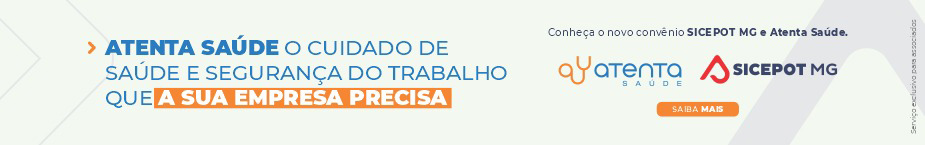  ÓRGÃO LICITANTE: SMOBI ÓRGÃO LICITANTE: SMOBIEDITAL: SMOBI 026-2022 PE PROCESSO: 01-030.970/22-72EDITAL: SMOBI 026-2022 PE PROCESSO: 01-030.970/22-72Endereço: Rua dos Guajajaras, 1107 – 14° andar - Centro, Belo Horizonte - MG, 30180-105Informações: Telefone: (31) 3277-8102 - (31) 3277-5020 - Sites: www.licitacoes.caixa.gov.br e www.pbh.gov.br - E-mail cpl.sudecap@pbh.gov.br Endereço: Rua dos Guajajaras, 1107 – 14° andar - Centro, Belo Horizonte - MG, 30180-105Informações: Telefone: (31) 3277-8102 - (31) 3277-5020 - Sites: www.licitacoes.caixa.gov.br e www.pbh.gov.br - E-mail cpl.sudecap@pbh.gov.br Endereço: Rua dos Guajajaras, 1107 – 14° andar - Centro, Belo Horizonte - MG, 30180-105Informações: Telefone: (31) 3277-8102 - (31) 3277-5020 - Sites: www.licitacoes.caixa.gov.br e www.pbh.gov.br - E-mail cpl.sudecap@pbh.gov.br Endereço: Rua dos Guajajaras, 1107 – 14° andar - Centro, Belo Horizonte - MG, 30180-105Informações: Telefone: (31) 3277-8102 - (31) 3277-5020 - Sites: www.licitacoes.caixa.gov.br e www.pbh.gov.br - E-mail cpl.sudecap@pbh.gov.br OBJETO: A Secretaria Municipal de Obras e Infraestrutura - SMOBI torna público que fará realizar procedimento licitatório na Modalidade Pregão, na forma Eletrônica, do Tipo Menor Preço, aferido PELO VALOR GLOBAL, regime de execução: empreitada por preço unitário, a ser conduzido pela Superintendência de Desenvolvimento da Capital - SUDECAP, nos termos da PORTARIA SMOBI Nº 088/2022, de 23 de maio de 2022, para execução de serviços comuns de engenharia para revitalização da Praça do Cristo Redentor e tratamento das patologias visuais da estátua do Cristo Redentor, conforme especificações e quantidades contidas nos anexos deste Edital. O pregão eletrônico será realizado em sessão pública por meio da INTERNET. OBJETO: A Secretaria Municipal de Obras e Infraestrutura - SMOBI torna público que fará realizar procedimento licitatório na Modalidade Pregão, na forma Eletrônica, do Tipo Menor Preço, aferido PELO VALOR GLOBAL, regime de execução: empreitada por preço unitário, a ser conduzido pela Superintendência de Desenvolvimento da Capital - SUDECAP, nos termos da PORTARIA SMOBI Nº 088/2022, de 23 de maio de 2022, para execução de serviços comuns de engenharia para revitalização da Praça do Cristo Redentor e tratamento das patologias visuais da estátua do Cristo Redentor, conforme especificações e quantidades contidas nos anexos deste Edital. O pregão eletrônico será realizado em sessão pública por meio da INTERNET. DATAS: Credenciamento: até às 8h do dia 06/06/2022;Lançamento de proposta comercial e documentação de habilitação: até às 8h30min do dia 06/06/2022; Abertura da sessão pública de lances: às 10h do dia 06/06/2022.DATAS: Credenciamento: até às 8h do dia 06/06/2022;Lançamento de proposta comercial e documentação de habilitação: até às 8h30min do dia 06/06/2022; Abertura da sessão pública de lances: às 10h do dia 06/06/2022.VALORESVALORESVALORESVALORESValor Estimado da ObraCapital Social Igual ou SuperiorGarantia de PropostaValor do EditalR$ 1.004.244,37R$ 100.424,00R$ -R$ -CAPACIDADE TÉCNICA: Atestado de Capacidade Técnico-profissional fornecido por pessoa jurídica de direito público ou privado, devidamente registrado na entidade profissional competente, de que o profissional, comprovadamente integrante do quadro permanente da licitante, executou, na qualidade de responsável técnico, serviços em praça ou em área de lazer.CAPACIDADE TÉCNICA: Atestado de Capacidade Técnico-profissional fornecido por pessoa jurídica de direito público ou privado, devidamente registrado na entidade profissional competente, de que o profissional, comprovadamente integrante do quadro permanente da licitante, executou, na qualidade de responsável técnico, serviços em praça ou em área de lazer.CAPACIDADE TÉCNICA: Atestado de Capacidade Técnico-profissional fornecido por pessoa jurídica de direito público ou privado, devidamente registrado na entidade profissional competente, de que o profissional, comprovadamente integrante do quadro permanente da licitante, executou, na qualidade de responsável técnico, serviços em praça ou em área de lazer.CAPACIDADE TÉCNICA: Atestado de Capacidade Técnico-profissional fornecido por pessoa jurídica de direito público ou privado, devidamente registrado na entidade profissional competente, de que o profissional, comprovadamente integrante do quadro permanente da licitante, executou, na qualidade de responsável técnico, serviços em praça ou em área de lazer.CAPACIDADE OPERACIONAL: Atestado(s) de capacidade técnico-operacional fornecido(s) por pessoa(s) jurídica(s) de direito público ou privado, comprovando que a licitante executou diretamente serviços em praça ou em área de lazer, e comprovar a execução das seguintes atividades relevantes:serviços de passeio ou piso em concreto: 629 m².CAPACIDADE OPERACIONAL: Atestado(s) de capacidade técnico-operacional fornecido(s) por pessoa(s) jurídica(s) de direito público ou privado, comprovando que a licitante executou diretamente serviços em praça ou em área de lazer, e comprovar a execução das seguintes atividades relevantes:serviços de passeio ou piso em concreto: 629 m².CAPACIDADE OPERACIONAL: Atestado(s) de capacidade técnico-operacional fornecido(s) por pessoa(s) jurídica(s) de direito público ou privado, comprovando que a licitante executou diretamente serviços em praça ou em área de lazer, e comprovar a execução das seguintes atividades relevantes:serviços de passeio ou piso em concreto: 629 m².CAPACIDADE OPERACIONAL: Atestado(s) de capacidade técnico-operacional fornecido(s) por pessoa(s) jurídica(s) de direito público ou privado, comprovando que a licitante executou diretamente serviços em praça ou em área de lazer, e comprovar a execução das seguintes atividades relevantes:serviços de passeio ou piso em concreto: 629 m².ÍNDICES ECONÔMICOS: conforme edital.ÍNDICES ECONÔMICOS: conforme edital.ÍNDICES ECONÔMICOS: conforme edital.ÍNDICES ECONÔMICOS: conforme edital.OBSERVAÇÕES: A disputa inicialmente se dará por 10 minutos, período em que os licitantes deverão fazer lances competitivos. Não havendo novos lances, o sistema encerrará a disputa, podendo o pregoeiro reiniciar a etapa de início de lances. Se houver lances nos últimos dois minutos, o sistema prorrogará automaticamente por mais dois minutos. Para participar do pregão eletrônico, os interessados deverão providenciar o cadastramento no Portal de Compras “Licitações CAIXA”.O edital poderá ser obtido pelos interessados através dos “sites” www.licitacoes.caixa.gov.br e www.pbh.gov.br. ATENÇÃO ÀS NOVAS REGRAS, TRAZIDAS PELO DECRETO MUNICIPAL Nº 17.317/2020 E INSERÇÃO DOS DOCUMENTOS DE HABILITAÇÃO NO SISTEMA DO PORTAL DA CAIXA ECONÔMICA FEDERAL CONCOMITANTEMENTE À INSERÇÃO DA PROPOSTA, ANTERIORES AO INÍCIO DA SESSÃO PÚBLICA.SITE: https://prefeitura.pbh.gov.br/obras-e-infraestrutura/licitacao/pregao-eletronico-026-2022 OBSERVAÇÕES: A disputa inicialmente se dará por 10 minutos, período em que os licitantes deverão fazer lances competitivos. Não havendo novos lances, o sistema encerrará a disputa, podendo o pregoeiro reiniciar a etapa de início de lances. Se houver lances nos últimos dois minutos, o sistema prorrogará automaticamente por mais dois minutos. Para participar do pregão eletrônico, os interessados deverão providenciar o cadastramento no Portal de Compras “Licitações CAIXA”.O edital poderá ser obtido pelos interessados através dos “sites” www.licitacoes.caixa.gov.br e www.pbh.gov.br. ATENÇÃO ÀS NOVAS REGRAS, TRAZIDAS PELO DECRETO MUNICIPAL Nº 17.317/2020 E INSERÇÃO DOS DOCUMENTOS DE HABILITAÇÃO NO SISTEMA DO PORTAL DA CAIXA ECONÔMICA FEDERAL CONCOMITANTEMENTE À INSERÇÃO DA PROPOSTA, ANTERIORES AO INÍCIO DA SESSÃO PÚBLICA.SITE: https://prefeitura.pbh.gov.br/obras-e-infraestrutura/licitacao/pregao-eletronico-026-2022 OBSERVAÇÕES: A disputa inicialmente se dará por 10 minutos, período em que os licitantes deverão fazer lances competitivos. Não havendo novos lances, o sistema encerrará a disputa, podendo o pregoeiro reiniciar a etapa de início de lances. Se houver lances nos últimos dois minutos, o sistema prorrogará automaticamente por mais dois minutos. Para participar do pregão eletrônico, os interessados deverão providenciar o cadastramento no Portal de Compras “Licitações CAIXA”.O edital poderá ser obtido pelos interessados através dos “sites” www.licitacoes.caixa.gov.br e www.pbh.gov.br. ATENÇÃO ÀS NOVAS REGRAS, TRAZIDAS PELO DECRETO MUNICIPAL Nº 17.317/2020 E INSERÇÃO DOS DOCUMENTOS DE HABILITAÇÃO NO SISTEMA DO PORTAL DA CAIXA ECONÔMICA FEDERAL CONCOMITANTEMENTE À INSERÇÃO DA PROPOSTA, ANTERIORES AO INÍCIO DA SESSÃO PÚBLICA.SITE: https://prefeitura.pbh.gov.br/obras-e-infraestrutura/licitacao/pregao-eletronico-026-2022 OBSERVAÇÕES: A disputa inicialmente se dará por 10 minutos, período em que os licitantes deverão fazer lances competitivos. Não havendo novos lances, o sistema encerrará a disputa, podendo o pregoeiro reiniciar a etapa de início de lances. Se houver lances nos últimos dois minutos, o sistema prorrogará automaticamente por mais dois minutos. Para participar do pregão eletrônico, os interessados deverão providenciar o cadastramento no Portal de Compras “Licitações CAIXA”.O edital poderá ser obtido pelos interessados através dos “sites” www.licitacoes.caixa.gov.br e www.pbh.gov.br. ATENÇÃO ÀS NOVAS REGRAS, TRAZIDAS PELO DECRETO MUNICIPAL Nº 17.317/2020 E INSERÇÃO DOS DOCUMENTOS DE HABILITAÇÃO NO SISTEMA DO PORTAL DA CAIXA ECONÔMICA FEDERAL CONCOMITANTEMENTE À INSERÇÃO DA PROPOSTA, ANTERIORES AO INÍCIO DA SESSÃO PÚBLICA.SITE: https://prefeitura.pbh.gov.br/obras-e-infraestrutura/licitacao/pregao-eletronico-026-2022 ÓRGÃO LICITANTE: COPASA-MGÓRGÃO LICITANTE: COPASA-MGÓRGÃO LICITANTE: COPASA-MGEDITAL: Nº CPLI. 1120220095EDITAL: Nº CPLI. 1120220095Endereço: Rua Carangola, 606, térreo, bairro Santo Antônio, Belo Horizonte/MG.Informações: Telefone: (31) 3250-1618/1619. Fax: (31) 3250-1670/1317. E-mail: cpli@copasa.com.br. Endereço: Rua Carangola, 606, térreo, bairro Santo Antônio, Belo Horizonte/MG.Informações: Telefone: (31) 3250-1618/1619. Fax: (31) 3250-1670/1317. E-mail: cpli@copasa.com.br. Endereço: Rua Carangola, 606, térreo, bairro Santo Antônio, Belo Horizonte/MG.Informações: Telefone: (31) 3250-1618/1619. Fax: (31) 3250-1670/1317. E-mail: cpli@copasa.com.br. Endereço: Rua Carangola, 606, térreo, bairro Santo Antônio, Belo Horizonte/MG.Informações: Telefone: (31) 3250-1618/1619. Fax: (31) 3250-1670/1317. E-mail: cpli@copasa.com.br. Endereço: Rua Carangola, 606, térreo, bairro Santo Antônio, Belo Horizonte/MG.Informações: Telefone: (31) 3250-1618/1619. Fax: (31) 3250-1670/1317. E-mail: cpli@copasa.com.br. OBJETO: execução, com fornecimento parcial de materiais, das obras e serviços de crescimento vegetativo, manutenção em redes e ligações prediais e melhorias operacionais de esgoto, bem como de recomposição de pavimentos, melhorias e manutenção de unidades operacionais e administrativas, na área de abrangência da Gerência Regional Montes Claros – GRMC, da COPASA MG. OBJETO: execução, com fornecimento parcial de materiais, das obras e serviços de crescimento vegetativo, manutenção em redes e ligações prediais e melhorias operacionais de esgoto, bem como de recomposição de pavimentos, melhorias e manutenção de unidades operacionais e administrativas, na área de abrangência da Gerência Regional Montes Claros – GRMC, da COPASA MG. OBJETO: execução, com fornecimento parcial de materiais, das obras e serviços de crescimento vegetativo, manutenção em redes e ligações prediais e melhorias operacionais de esgoto, bem como de recomposição de pavimentos, melhorias e manutenção de unidades operacionais e administrativas, na área de abrangência da Gerência Regional Montes Claros – GRMC, da COPASA MG. DATAS: Entrega: 15/06/2022 às 08:30 horasAbertura: 15/06/2022 às 08:30 horasPrazo de execução: 20 meses.DATAS: Entrega: 15/06/2022 às 08:30 horasAbertura: 15/06/2022 às 08:30 horasPrazo de execução: 20 meses.VALORESVALORESVALORESVALORESVALORESValor Estimado da ObraCapital Social Igual ou SuperiorGarantia de PropostaGarantia de PropostaValor do EditalR$ 26.861.507,22R$ -R$ -R$ -R$ -CAPACIDADE TÉCNICA:  a) Rede de esgoto ou pluvial com diâmetro igual ou superior a 150 (cento e cinquenta) mm;b) Ligação predial de esgoto;c) Manutenção de rede de esgoto;d) Manutenção de ligação predial de esgoto.CAPACIDADE TÉCNICA:  a) Rede de esgoto ou pluvial com diâmetro igual ou superior a 150 (cento e cinquenta) mm;b) Ligação predial de esgoto;c) Manutenção de rede de esgoto;d) Manutenção de ligação predial de esgoto.CAPACIDADE TÉCNICA:  a) Rede de esgoto ou pluvial com diâmetro igual ou superior a 150 (cento e cinquenta) mm;b) Ligação predial de esgoto;c) Manutenção de rede de esgoto;d) Manutenção de ligação predial de esgoto.CAPACIDADE TÉCNICA:  a) Rede de esgoto ou pluvial com diâmetro igual ou superior a 150 (cento e cinquenta) mm;b) Ligação predial de esgoto;c) Manutenção de rede de esgoto;d) Manutenção de ligação predial de esgoto.CAPACIDADE TÉCNICA:  a) Rede de esgoto ou pluvial com diâmetro igual ou superior a 150 (cento e cinquenta) mm;b) Ligação predial de esgoto;c) Manutenção de rede de esgoto;d) Manutenção de ligação predial de esgoto.CAPACIDADE OPERACIONAL:  a) Rede de esgoto ou pluvial com diâmetro igual ou superior a 150 (cento e cinquenta) mm e com extensão igual ou superior a 10.600 (dez mil e seiscentos) m;b) Rede de esgoto ou pluvial em PVC e/ou manilha cerâmica e/ou concreto e/ou ferro fundido, com diâmetro igual ou superior a 250 (duzentos e cinquenta) mm e com extensão igual ou superior a 500 (quinhentos) m;c) Ligação predial de esgoto com quantidade igual ou superior a 2.500 (duas mil e quinhentas) un;d) Manutenção de rede de esgoto em pista e/ou passeio, com qualquer profundidade, com quantidade igual ou superior a 2.700 (dois mil e setecentos) m;e) Manutenção de ligação predial de esgoto em pista e/ou passeio, com quantidade igual ou superior a 2.200 (dois mil e duzentos) m ou manutenção de rede de esgoto em pista e/ou passeio, com qualquer profundidade, com quantidade igual ou superior a 2.200 (dois mil e duzentos) m;f) Pavimento asfáltico (CBUQ e/ou PMF), com quantidade igual ou superior a 5.800 (cinco mil e oitocentos) m²;g) Limpeza ou desobstrução de redes coletoras, com a utilização de equipamento de hidrojateamento de alta pressão e/ou equipamento combinado de jato/vácuo de alta pressão, com quantidade igual ou superior a 1.400 (uma mil e quatrocentas) horas;h) Estrutura de escoramento de vala por qualquer processo, com quantidade igual ou superior a 17.300 (dezessete mil e trezentos) m²;CAPACIDADE OPERACIONAL:  a) Rede de esgoto ou pluvial com diâmetro igual ou superior a 150 (cento e cinquenta) mm e com extensão igual ou superior a 10.600 (dez mil e seiscentos) m;b) Rede de esgoto ou pluvial em PVC e/ou manilha cerâmica e/ou concreto e/ou ferro fundido, com diâmetro igual ou superior a 250 (duzentos e cinquenta) mm e com extensão igual ou superior a 500 (quinhentos) m;c) Ligação predial de esgoto com quantidade igual ou superior a 2.500 (duas mil e quinhentas) un;d) Manutenção de rede de esgoto em pista e/ou passeio, com qualquer profundidade, com quantidade igual ou superior a 2.700 (dois mil e setecentos) m;e) Manutenção de ligação predial de esgoto em pista e/ou passeio, com quantidade igual ou superior a 2.200 (dois mil e duzentos) m ou manutenção de rede de esgoto em pista e/ou passeio, com qualquer profundidade, com quantidade igual ou superior a 2.200 (dois mil e duzentos) m;f) Pavimento asfáltico (CBUQ e/ou PMF), com quantidade igual ou superior a 5.800 (cinco mil e oitocentos) m²;g) Limpeza ou desobstrução de redes coletoras, com a utilização de equipamento de hidrojateamento de alta pressão e/ou equipamento combinado de jato/vácuo de alta pressão, com quantidade igual ou superior a 1.400 (uma mil e quatrocentas) horas;h) Estrutura de escoramento de vala por qualquer processo, com quantidade igual ou superior a 17.300 (dezessete mil e trezentos) m²;CAPACIDADE OPERACIONAL:  a) Rede de esgoto ou pluvial com diâmetro igual ou superior a 150 (cento e cinquenta) mm e com extensão igual ou superior a 10.600 (dez mil e seiscentos) m;b) Rede de esgoto ou pluvial em PVC e/ou manilha cerâmica e/ou concreto e/ou ferro fundido, com diâmetro igual ou superior a 250 (duzentos e cinquenta) mm e com extensão igual ou superior a 500 (quinhentos) m;c) Ligação predial de esgoto com quantidade igual ou superior a 2.500 (duas mil e quinhentas) un;d) Manutenção de rede de esgoto em pista e/ou passeio, com qualquer profundidade, com quantidade igual ou superior a 2.700 (dois mil e setecentos) m;e) Manutenção de ligação predial de esgoto em pista e/ou passeio, com quantidade igual ou superior a 2.200 (dois mil e duzentos) m ou manutenção de rede de esgoto em pista e/ou passeio, com qualquer profundidade, com quantidade igual ou superior a 2.200 (dois mil e duzentos) m;f) Pavimento asfáltico (CBUQ e/ou PMF), com quantidade igual ou superior a 5.800 (cinco mil e oitocentos) m²;g) Limpeza ou desobstrução de redes coletoras, com a utilização de equipamento de hidrojateamento de alta pressão e/ou equipamento combinado de jato/vácuo de alta pressão, com quantidade igual ou superior a 1.400 (uma mil e quatrocentas) horas;h) Estrutura de escoramento de vala por qualquer processo, com quantidade igual ou superior a 17.300 (dezessete mil e trezentos) m²;CAPACIDADE OPERACIONAL:  a) Rede de esgoto ou pluvial com diâmetro igual ou superior a 150 (cento e cinquenta) mm e com extensão igual ou superior a 10.600 (dez mil e seiscentos) m;b) Rede de esgoto ou pluvial em PVC e/ou manilha cerâmica e/ou concreto e/ou ferro fundido, com diâmetro igual ou superior a 250 (duzentos e cinquenta) mm e com extensão igual ou superior a 500 (quinhentos) m;c) Ligação predial de esgoto com quantidade igual ou superior a 2.500 (duas mil e quinhentas) un;d) Manutenção de rede de esgoto em pista e/ou passeio, com qualquer profundidade, com quantidade igual ou superior a 2.700 (dois mil e setecentos) m;e) Manutenção de ligação predial de esgoto em pista e/ou passeio, com quantidade igual ou superior a 2.200 (dois mil e duzentos) m ou manutenção de rede de esgoto em pista e/ou passeio, com qualquer profundidade, com quantidade igual ou superior a 2.200 (dois mil e duzentos) m;f) Pavimento asfáltico (CBUQ e/ou PMF), com quantidade igual ou superior a 5.800 (cinco mil e oitocentos) m²;g) Limpeza ou desobstrução de redes coletoras, com a utilização de equipamento de hidrojateamento de alta pressão e/ou equipamento combinado de jato/vácuo de alta pressão, com quantidade igual ou superior a 1.400 (uma mil e quatrocentas) horas;h) Estrutura de escoramento de vala por qualquer processo, com quantidade igual ou superior a 17.300 (dezessete mil e trezentos) m²;CAPACIDADE OPERACIONAL:  a) Rede de esgoto ou pluvial com diâmetro igual ou superior a 150 (cento e cinquenta) mm e com extensão igual ou superior a 10.600 (dez mil e seiscentos) m;b) Rede de esgoto ou pluvial em PVC e/ou manilha cerâmica e/ou concreto e/ou ferro fundido, com diâmetro igual ou superior a 250 (duzentos e cinquenta) mm e com extensão igual ou superior a 500 (quinhentos) m;c) Ligação predial de esgoto com quantidade igual ou superior a 2.500 (duas mil e quinhentas) un;d) Manutenção de rede de esgoto em pista e/ou passeio, com qualquer profundidade, com quantidade igual ou superior a 2.700 (dois mil e setecentos) m;e) Manutenção de ligação predial de esgoto em pista e/ou passeio, com quantidade igual ou superior a 2.200 (dois mil e duzentos) m ou manutenção de rede de esgoto em pista e/ou passeio, com qualquer profundidade, com quantidade igual ou superior a 2.200 (dois mil e duzentos) m;f) Pavimento asfáltico (CBUQ e/ou PMF), com quantidade igual ou superior a 5.800 (cinco mil e oitocentos) m²;g) Limpeza ou desobstrução de redes coletoras, com a utilização de equipamento de hidrojateamento de alta pressão e/ou equipamento combinado de jato/vácuo de alta pressão, com quantidade igual ou superior a 1.400 (uma mil e quatrocentas) horas;h) Estrutura de escoramento de vala por qualquer processo, com quantidade igual ou superior a 17.300 (dezessete mil e trezentos) m²;ÍNDICES ECONÔMICOS: Conforme edital. ÍNDICES ECONÔMICOS: Conforme edital. ÍNDICES ECONÔMICOS: Conforme edital. ÍNDICES ECONÔMICOS: Conforme edital. ÍNDICES ECONÔMICOS: Conforme edital. OBSERVAÇÕES: Mais informações e o caderno de licitação poderão ser obtidos, gratuitamente, através de download no endereço: www.copasa.com.br (link: licitações e contratos/licitações, pesquisar pelo número da licitação), a partir do dia 24/05/2022.As interessadas poderão designar engenheiro ou Arquiteto para efetuar visita técnica, para conhecimento das obras e serviços a serem executados. Para acompanhamento da visita técnica, fornecimento de informações e prestação de esclarecimentos porventura solicitados pelos interessados, estará disponível, o Sr. Rômulo de Souza Lima ou outro empregado da COPASA MG, do dia 24 de maio de 2022 ao dia 14 de junho de 2022. O agendamento da visita poderá ser feito pelo e-mail: grmc@copasa.com.br ou pelo telefone (38) 3229-5714. A visita será realizada na Rua/Avenida Dr. Santos, nr.: 14, Bairro Centro, Cidade Montes Claros / MG.https://www2.copasa.com.br/PortalComprasPrd/#/pesquisaDetalhes/2648E00C00261EECB6D827FBAE5ADF01 OBSERVAÇÕES: Mais informações e o caderno de licitação poderão ser obtidos, gratuitamente, através de download no endereço: www.copasa.com.br (link: licitações e contratos/licitações, pesquisar pelo número da licitação), a partir do dia 24/05/2022.As interessadas poderão designar engenheiro ou Arquiteto para efetuar visita técnica, para conhecimento das obras e serviços a serem executados. Para acompanhamento da visita técnica, fornecimento de informações e prestação de esclarecimentos porventura solicitados pelos interessados, estará disponível, o Sr. Rômulo de Souza Lima ou outro empregado da COPASA MG, do dia 24 de maio de 2022 ao dia 14 de junho de 2022. O agendamento da visita poderá ser feito pelo e-mail: grmc@copasa.com.br ou pelo telefone (38) 3229-5714. A visita será realizada na Rua/Avenida Dr. Santos, nr.: 14, Bairro Centro, Cidade Montes Claros / MG.https://www2.copasa.com.br/PortalComprasPrd/#/pesquisaDetalhes/2648E00C00261EECB6D827FBAE5ADF01 OBSERVAÇÕES: Mais informações e o caderno de licitação poderão ser obtidos, gratuitamente, através de download no endereço: www.copasa.com.br (link: licitações e contratos/licitações, pesquisar pelo número da licitação), a partir do dia 24/05/2022.As interessadas poderão designar engenheiro ou Arquiteto para efetuar visita técnica, para conhecimento das obras e serviços a serem executados. Para acompanhamento da visita técnica, fornecimento de informações e prestação de esclarecimentos porventura solicitados pelos interessados, estará disponível, o Sr. Rômulo de Souza Lima ou outro empregado da COPASA MG, do dia 24 de maio de 2022 ao dia 14 de junho de 2022. O agendamento da visita poderá ser feito pelo e-mail: grmc@copasa.com.br ou pelo telefone (38) 3229-5714. A visita será realizada na Rua/Avenida Dr. Santos, nr.: 14, Bairro Centro, Cidade Montes Claros / MG.https://www2.copasa.com.br/PortalComprasPrd/#/pesquisaDetalhes/2648E00C00261EECB6D827FBAE5ADF01 OBSERVAÇÕES: Mais informações e o caderno de licitação poderão ser obtidos, gratuitamente, através de download no endereço: www.copasa.com.br (link: licitações e contratos/licitações, pesquisar pelo número da licitação), a partir do dia 24/05/2022.As interessadas poderão designar engenheiro ou Arquiteto para efetuar visita técnica, para conhecimento das obras e serviços a serem executados. Para acompanhamento da visita técnica, fornecimento de informações e prestação de esclarecimentos porventura solicitados pelos interessados, estará disponível, o Sr. Rômulo de Souza Lima ou outro empregado da COPASA MG, do dia 24 de maio de 2022 ao dia 14 de junho de 2022. O agendamento da visita poderá ser feito pelo e-mail: grmc@copasa.com.br ou pelo telefone (38) 3229-5714. A visita será realizada na Rua/Avenida Dr. Santos, nr.: 14, Bairro Centro, Cidade Montes Claros / MG.https://www2.copasa.com.br/PortalComprasPrd/#/pesquisaDetalhes/2648E00C00261EECB6D827FBAE5ADF01 OBSERVAÇÕES: Mais informações e o caderno de licitação poderão ser obtidos, gratuitamente, através de download no endereço: www.copasa.com.br (link: licitações e contratos/licitações, pesquisar pelo número da licitação), a partir do dia 24/05/2022.As interessadas poderão designar engenheiro ou Arquiteto para efetuar visita técnica, para conhecimento das obras e serviços a serem executados. Para acompanhamento da visita técnica, fornecimento de informações e prestação de esclarecimentos porventura solicitados pelos interessados, estará disponível, o Sr. Rômulo de Souza Lima ou outro empregado da COPASA MG, do dia 24 de maio de 2022 ao dia 14 de junho de 2022. O agendamento da visita poderá ser feito pelo e-mail: grmc@copasa.com.br ou pelo telefone (38) 3229-5714. A visita será realizada na Rua/Avenida Dr. Santos, nr.: 14, Bairro Centro, Cidade Montes Claros / MG.https://www2.copasa.com.br/PortalComprasPrd/#/pesquisaDetalhes/2648E00C00261EECB6D827FBAE5ADF01 